Kravspecifikation forDanske StednavneApril 2013GeodatastyrelsenVersionshistorikIndholdsfortegnelseVersionshistorik	1Indholdsfortegnelse	11	Indledning	11.1	Formål	11.2	Løsningsarkitektur	11.3	Læsevejledning	21.4	Projektgruppen	22	Systemoverblik	32.1	Systembeskrivelse	32.2	Systemafgrænsning	32.3	Informationsmodel	32.4	Aktør-Kontekst diagram	63	Specifikke krav	113.1	Funktionelle krav	113.2	Generelle grunddatakrav til distribution	113.3	Krav til objektspecifikation	113.4	Ikke funktionelle krav	124	Grænseflader	134.1	Brugergrænseflade for editor	134.2	GSTs produktionssystemer	144.3	SNSOR systemet	154.4	Indberetningsportalen	164.5	Importsystemer	164.6	Distributionssystemer	165	Systemudvikling og -overdragelse	165.1	Omfang af leverencer	166	Tidsplan	176.1	Risikoanalyse	177	Bilag	187.1	Funktionelle krav	187.2	Use Cases	19IndledningFormålDette IT-systems formål er en del af programmet for den fællesoffentlige digitaliseringsstrategi (FODS).Projektets formålKravspecifikationen er et resultat af behovet for et nyt system til projektet Danmarks Stednavne som er en del af FODS. Delaftalens (AP2) forretningsmæssige mål er at:IT-systemets formålDirekte afledt af de forretningsmæssige mål er defineret behovet for et nyt stednavnesystem:Kravspecifikationens formålTil opfyldelse af de ovenstående mål udarbejdes en kravspecifikation.Kravspecifikation beskriver hvilke krav der stilles, men ikke hvordan de skal løses. Kravspecifikationen ligger til grund for den videre systemudvikling og giver mulighed for estimering af ressourcer og tidsforbrug. Kravspecifikationen er aftalegrundlaget mellem projektets forretning og system.Kravspecifikationen overholder så vidt muligt reglerne om at være entydig, fuldstændig, konsistent, korrekt, testbar, modificer bar og sporbar.LøsningsarkitekturNedenfor vises de overordnede strukturer og sammenhænge for FODS Stednavne og viser de overordnede service- og komponentstrukturer for løsningen. Det fremgår, at der 3 former for ekstern opdatering af stednavne og ikke mindre end 6 roller internt i GST for driften af det kommende SDSYS.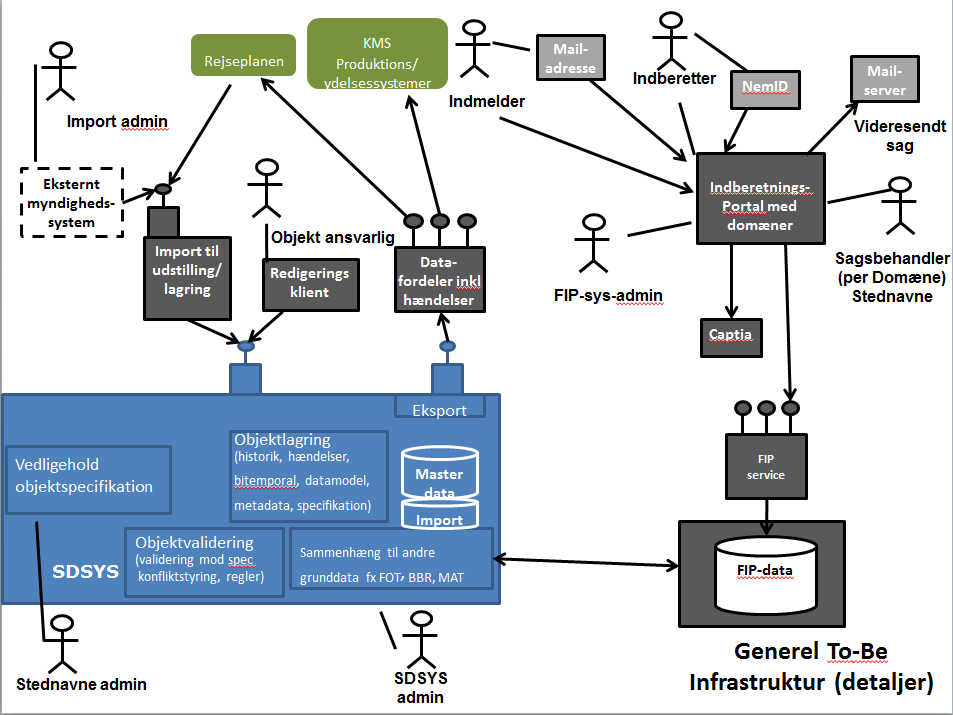 Figur 1: Løsningsarkitektur for Danske StednavneLæsevejledningEn kravspecifikation med use-case teknikken kan være anderledes at læse end en ”klassisk” kravspecifikation med sætningern som ”The system shall…”. Begge specifikationsmodeller vil dog levere det samme; en præcis oversigt over de krav aktørerne har til systemet. En kravspecifikation med use-case teknikken beskriver kravene via use-cases. En use-case defineres som ”En tidsmæssigt sammenhængende funktionalitet, der giver værdi for en aktør”.Kravspecifikationen indeholder:En generel beskrivelse af systemet der ønskes udviklet.Funktionelle krav.Ikke funktionelle krav.ProjektgruppenProjektgruppen der har deltaget i udarbejdelsen af IT-kravspecifikationen består af:Jens Bo Rykov, HAL -ProjektlederRune Lyngbo, HALFlemming Nissen, DOSStig Hjarlvig, KITPeter Højholt, KITPeter Huber, Strand & Donslund – Tilknyttet konsulentSystemoverblikSystembeskrivelsePå de følgende sider vil blive beskrevet en række krav til systemet og dets egenskaber. På det mere sumariske plan beskrives systemet som:SystemafgrænsningSystemet der beskrives i aktør-kontekstdiagrammet (2.4)  repræsenterer den samlede snitflade som brugerne kommer i kontakt med. Herunder automatisk importmodul, redigeringsklient, indberetningsportal, system & database samt et eksportmodul. 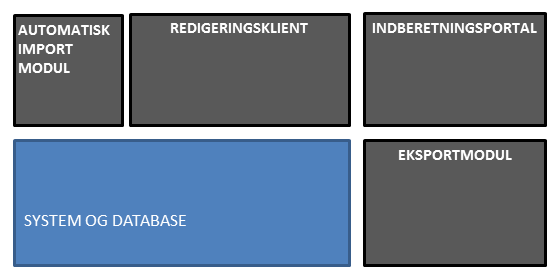 Figur 2: Systemets fokusområder og afgrænsningFiguren medtager ikke Datafordeleren, GSTs produktionssystemer samt eksterne tilknyttede systemer.InformationsmodelDet nye stednavnesystem skal specificeres ved hjælp af en informationsmodel samt en objektspecifikation (beskrives i kapitel 3.3). Informationsmodellen er IKKE en databasemodel og viser således IKKE hvordan databasen opbygges. Informationsmodellens viser de tilladte relationer mellem begreberne i systemet, og definerer modellen for udstilling af data gennem Datafordeleren og i editoren.Informationsmodellen tager udgangspunkt i INSPIREs informationsmodel for ”Geographical names”. Den har udgangspunkt i et grundobjekt der i modellen kaldes ”navngivet sted”. Dette objekt indeholder de geometri relaterede attributter samt kobling til geometri. Til hvert ”navngivent sted” eksisterer et eller flere ”Stednavne” indeholdende de til stednavnet knyttede attributter.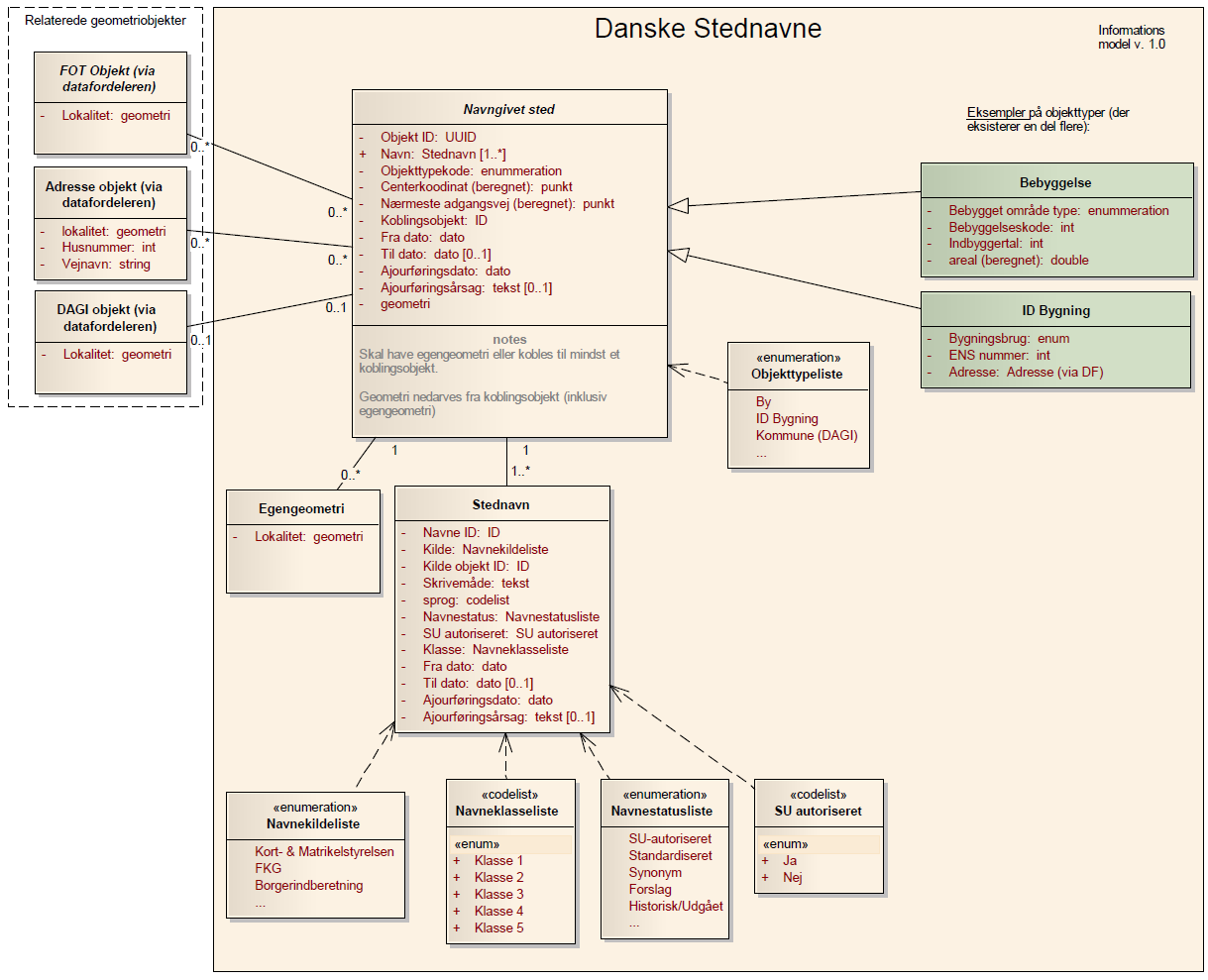 Figur 3: Informationsmodel for udstilling og brugergrænsefladeI modellen ovenfor er kun vist enkelte eksempler på objekttyper. Der er behov for en fuld specifikation af objekttyper til modellering af systemet. Som udgangspunkt for de objekttype specifikke attributter og tilladelser benyttes SNSOR specifikationen version 1.4 (forudsat at denne er implementeret i SNSOR inden programmeringsopstart). Hvis ikke skal versionsnummer afklares.Generel Informationsmodel for grunddata i GSTDigitaliseringsstyrelsen fremkommer med en generel informationsmodel for alle grunddatapakker medio 2013. Den vil indeholde krævede sammenhænge og attributter som skal eksisterer på udstillingen af data. Der kommer ingen krav om opbygning af selve systemet, men der må forudses fordele i at bygge systemet og udstillingen op så ensartet som muligt.Intern i GST ønsker DOS at deltage i udviklingen af informationsmodellerne for udvikling. Dette er for at sikre ensartet udstilling efter gældende standarder.  Når informationsmodellen skal fastlægges kontakter projektet DOS for bistand. Den ovenstående model kan derfor udvikles og udbygges i samarbejde med DOS.Aktør-Kontekst diagramDiagrammet viser de relationer systemet har til eksterne aktører. Relationerne beskrives via use-cases. 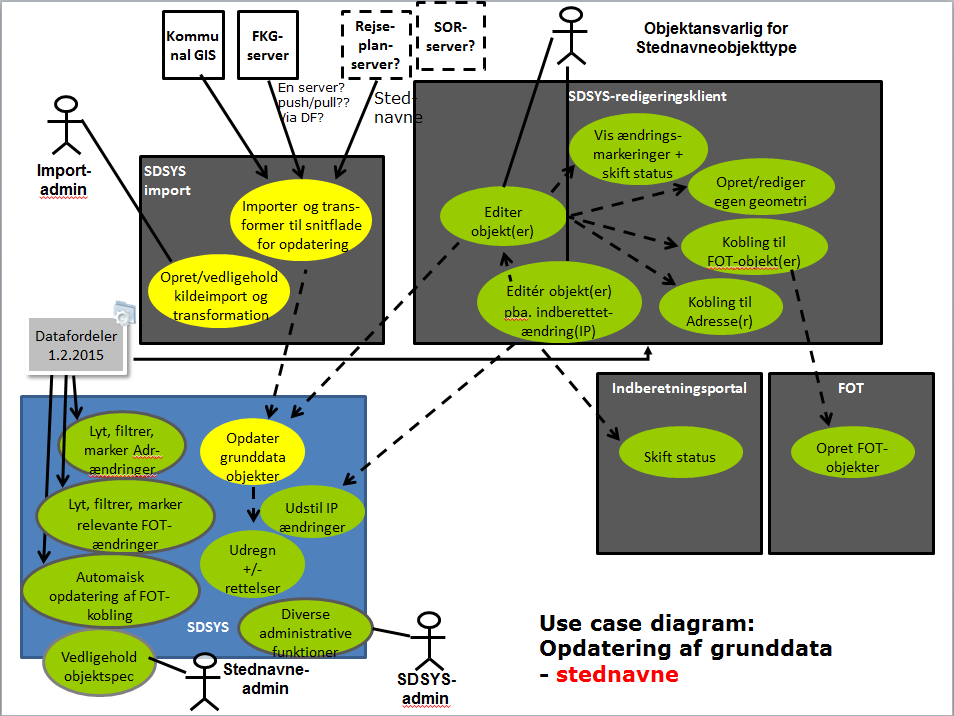 Figur 4: Use case diagram for systemet – Kommunalt GIS og FKG vil indgå efter aftale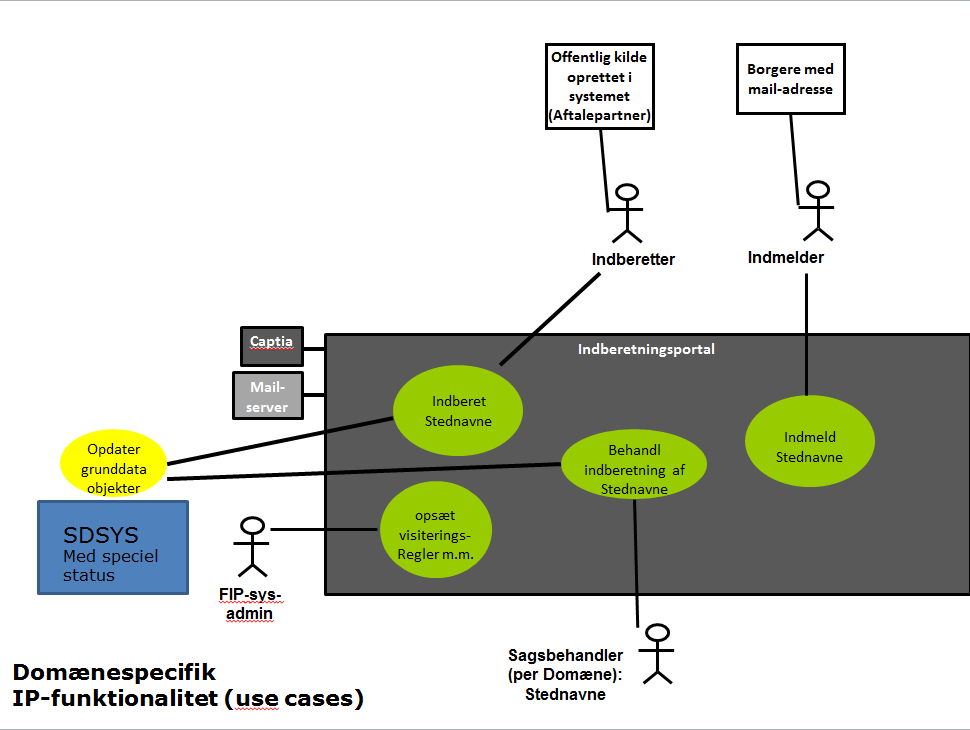 Figur 5: Use case diagram for indberetningsportalen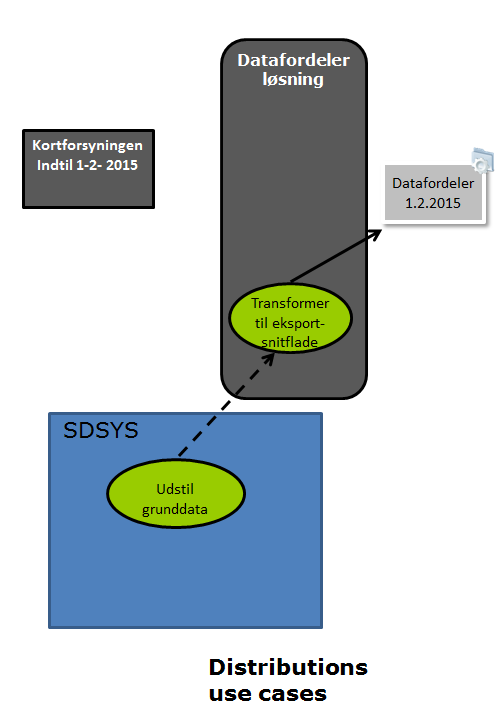 Figur 6: Use case diagram for distributionenAktørbeskrivelserAktører er de eksterne personer, systemer eller hardware som det ønskede system skal interagere med. Alle aktører er tilknyttet minimum én use-case. Hvis ikke anses de som interessenter. Antallet af samtidige aktører af en bestemt type skal anses som et vejledende tal.Specifikke kravDe specifikke krav der beskriver systemet opdeles i funktionelle og ikke-funktionelle krav samt generelle krav til en objektspecifikation.De funktionelle krav beskrives ved hjælp af use cases og udgøres af specifikke funktioner der skal udføres i brugernes interaktion med systemet. Disse funktioner løser en specifik brugssituation for brugeren.De ikke-funktionelle krav er bagvedliggende generelle krav der stilles til hele systemet uanset den aktuelle brugssituation (use case).De generelle krav til objektspecifikationen danner grundlag for en senere fuldstændig objektspecifikation. Her definerer de hvilke informationer denne skal indeholde for de enkelte objekter og attributter. Funktionelle krav De funktionelle krav beskrives i denne kravspecifikation med use case teknikken. Der er således lavet en use case på hver enkelt ”boble” i aktør-kontekst diagrammet i afsnit 2.4. Da disse use cases fylder meget og kan tage overhånd i dokumentet er de placeret i bilagene. Det skal dog ikke forstås som, at de ikke er vigtige, blot at deres informationsmængde retter sig mod specifikationen af meget specifikke elementer frem for de mere overordnede retningslinier. Use casene findes i bilag 7.1.Generelle grunddatakrav til distributionI grunddataprogrammet defineres en række samlede krav for distribution til Datafordeleren samt en generisk datamodel for indholdet af denne. Der bliver altså tale om krav der er gældende for alle grunddatapakker og herunder også stednavne. Kravene gælder som sådan kun for distributionen og siger intet om det enkelte systems eget design. Blot er det selvfølgelig nødvendigt at de til distribution krævede informationer kan genskabes ud fra det enkelte systems interne datamodel. De generelle grunddatakrav er endnu ikke udgivet men forventes fremlagt medio 2013. Det må forventes at kravene indeholder regler for unikke ID’er, historik, hændelser og bitemporalitet.Krav til objektspecifikationI samarbejde med DOS vil projektet snarest muligt specificere en informationsmodel som fokuserer på udstilling af de data, som på sigt skal distribueres via datafordeleren. Denne informationsmodel definerer objekttyper, attributter, samt relationer mellem objekttyper og indeholder ligeledes dokumentation. Informationsmodellen skal bruges som udgangspunkt for den senere systemudvikling og specifikation af ajourføringssnitflader. I forbindelse med etableringen af informationsmodellen inddrages KIT i en dialog om modellens fuldstændighed i forhold til behovet set fra systemudviklingsside fsva. datavedligeholdelsessystem.Brainstom noter omhandlende krav til objektspecifikation kan ses i bilag 7.1.Systemkrav på baggrund af objektspecifikationenObjektspecifikationen må forventes at udløse yderligere systemkrav. Der forventes systemberegnede attributter som eksempelvis areal af polygongeometrier, beregning af administrative tilhørsforhold med videre.FOT afklaringer på vejeNavngivne veje som på listeform indgår i CPR-vejregister vil blive administreret og udstillet fra Adresseregistret (MBBL). På sigt vil navngivne veje dermed ikke længere indgå i Danske Stednavne. Der skal findes en overgangsløsning som sikre GST’ forretningsområder, indtil Datafordeleren kan opfylde kravene.Adresseregistret vil koble til FOT-geometrier som grundlag for udstilling af navngiven vej. GST ønsker at koble rutenumre, margueritruter til de samme geometrier. FOT referenceobjekter på veje og muligvis også vandløb vil have indflydelse på koblingsmekanismerne mellem systemerne. En snarlig afklaring af FOT for veje og vandløb vil betyde en langt mere enkel måde at udvikle SDSYS. Ellers er der 2 alternativer: at lade veje og vandløb ude af Danske Stednavne og tilføje dem senere eller lade dem indgå i Danske Stednavne med den skyggegeometri (egen geometri) som eksisterer i SNSOR i dag. Ikke funktionelle kravSikkerhedDer kræves login på relevante grænseflader og brugeradgange. Niveauet må være som generelt for GST systemer.Import:- importadministrator (intern eller ekstern) er bruger- hvis ekstern bruger, skal der være adgangskontrol som i andre fællesløsninger- ved selve importen (push) tjekkes for certifikat (hos kildesystem)- ved pull etableres samme sikkerhedsniveau som andre fællesløsninger- SDSYS logger på hos kildesystem, certifikat (ved pull)- mekanisme for tjek af (bevidst) spam af server? Overvågning, alarmer?- kryptering af data, når de skal flyttes? Sikre at data ikke bliver forvansket (metode: fx tjeksum).- kontrolmekanisme for hvilke objekttyper, en kilde må uploadeRedigeringsklient:- intern GST, og klar til at følge udviklingen af metoder for sikkerhed (jf koncernpolitik)- logning af ændringer på medarbejder- data skal kunne trækkes ud af systemet i almindeligt brugt geodata format (fx GML, shape).Indberetningsportal:- indberetter logger på med Nem-ID, hvis IP benyttes, email-adresse eller tilsvarende- aktør logger på med Virksomheds-Nem-ID (PostDanmark, Kirkeministeriet m.fl)- intern GST-medarbejderSDSYS:- ved initialload og drift forudsættes intern beskyttelse (som leveret af Statens IT)Performance- Datafordelerens oppetid > 98, det samme bør være gældende for SDSYS- svartid: fra import/redigering/indberetning til opdateret i produktionssystemet (SDSYS) og i indberetningsportal: få sekunder- ved større bulkupload tager det længere tid (højst 8 timer)BrugervenlighedIndberetningsportal (crowd):- en ny bruger skal hurtigt kunne finde ud af at betjene løsningen- hvem som helstIndberetningsportal (myndigheder/virksomheder):- domæner/autorisation styrer udseende og funktionalitet af brugergrænseflade- det skal være let og hurtigt at komme til de relevante funktioner- det skal være tydeligt, hvad brugeren indtaster af ændring (effekten skal være synlig)Redigeringsklient (intern, GST):- det skal være tydeligt, hvad operatøren indtaster af ændring (effekten skal være synlig)- konteksten (tilstødende objekter) skal være så tydelig, at operatøren ikke begår fejl pga. manglende overskuelighed- geometri og attributter skal kunne redigeres i samme skærmbillede/program- almen editeringsfunktionalitet (enkle GIS-funktioner) skal være til rådighed, det nødvendige for vedligeholdelse af forvaltnings/grunddataobjekter.- kunne bladrer historisk i stednavneDatabaseilægning skal være umiddelbar og ikke kræver manuelle tilretninger af data. En ”ok” knap skal gemme alle ændringer i databasen automatisk.Generel funktionalitetmålefunktion, søge på hændelser - det skal være let og hurtigt at komme til de relevante funktioner- det skal være muligt at trække afgrænsede dele af FOT ud, fx kun data langs Kommunegrænsen (så det ikke bliver for tungt)Det kan forudses, at der skal kobles til andre referencer udover FOT og adresser fx nautiske data (NIS).TilgængelighedKrav om særlige hensyn, når det er crowdsourcing gennem  (FIP)Sprog i brugergrænsefladeDanskGrænsefladerBrugergrænseflade for editorBrugergrænsefladen på editeringsklienten udgør en del af selve systemet og definerer således ikke en egentlig systemgrænseflade. Der er ikke stillet specifikke krav til brugergrænsefladen i denn kravspecifikation. Det forventes at brugergrænsefladen udarbejdes i forbindelse med den løbende systemudarbejdelse og i samarbejde med systemets kommende brugere. En idéskabelon afledt af en intern brainstorm har givet følgende oplæg til videre bearbejdelse.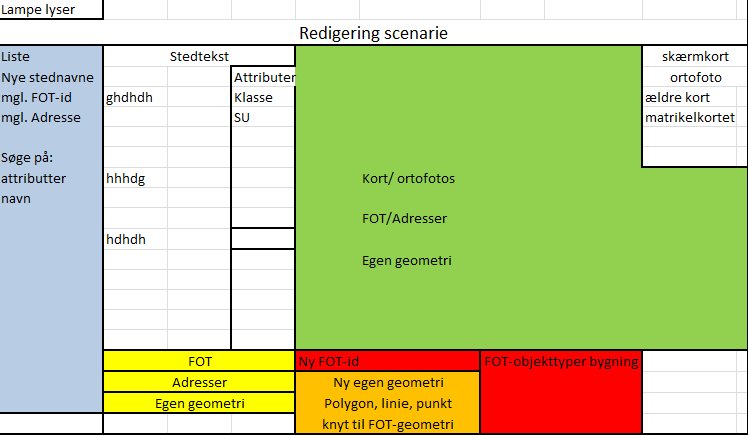 Figur 7: idéskabelon til brugergrænseflade for editeringsklienten.GSTs produktionssystemerDen fortsatte understøttelse af GSTs produktionssystemer stiller en række krav til grunddatasystemet. Der er behov for en afklaring om hvorvidt grunddatasystemet skal indeholde attributter af forretningsmæssig karakter. Det præcise behov for produktionssystemerne er ikke defineret og vil afhænge af objektspecifikationen for det nye stednavnesystem. Det er aftalt med AVI (ved Dorthe Rejkjær) at FOD projekterne lister eventuelle attributter i det nuværende SNSOR system som ikke anerkendes som grunddataattributter og som dermed ikke automatisk vil blive medtaget i det nye stednavnesystem. Herefter vil en løsning til sikring af GSTs produktionssystemer blive aftalt hvis der viser sig at være forretningsmæssigt relevante attributter der vil falde ud. Den eksisterende produktionsløsning der understøtter GSTs kortproduktion ser ud som i nedenstående eksempel. Den beskriver udelukkende de sammenhænge, der er relevante for produktionssystemet. Ikke det komplette system eller stednavnesystemet i detaljer.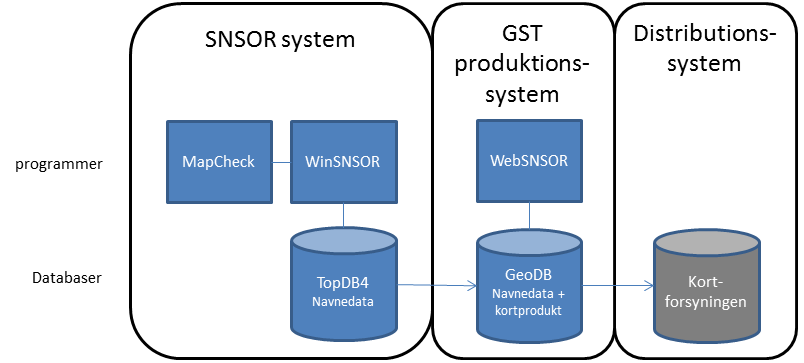 Figur 8: Det eksisterende navne- produktionssystemEt muligt fremtidsscenarie hvis GSTs produktionssystemer IKKE medtages i det nye stednavnesystem kan se ud som følger: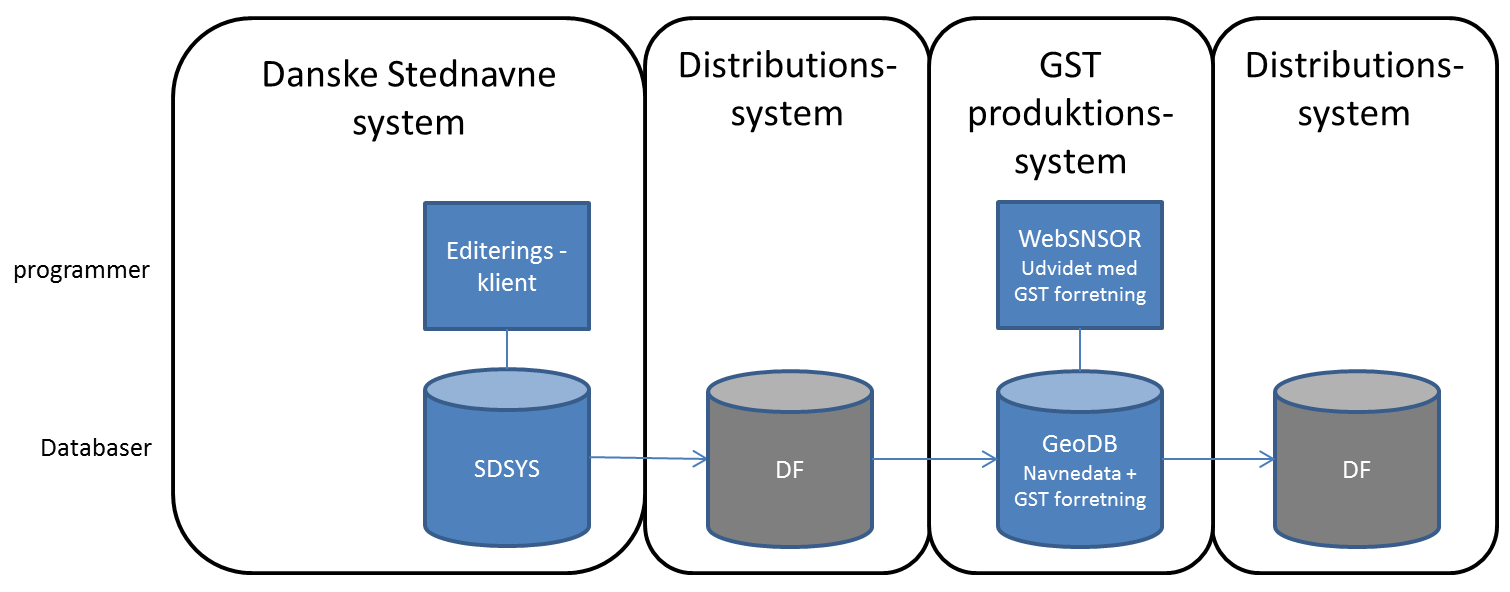 Figur 9: Muligt fremtidigt produktionssystem separat fra SDSYSI denne situation flyttes GSTs kortproduktionsforretning til at fungere alene i GeoDB. Vælges denne løsning skal afhængigheder afklares med AVI for at sikre forretningen kontinuerlige drift.Om denne model benyttes afhænger af den aftale der indgås med GST kortproduktionen, når objektspecifikationen foreligger. Der kan eksempelvis kræves specielle overvejelser, hvis vejnavne (inklusiv geometri) overgår til Adresseregistret. Disse skal produktionssystemet således fremover hente herfra via Datafordeleren.SNSOR systemetDet i dag eksisterende SNSOR system forventes afviklet efter vellykket opstart af det nye stednavne system, men i en overgangsperiode kan de to systemer forventes at eksistere sideløbende. I denne situation skal interaktion mellem systemerne sikre at der ikke blive behov for dobbelt registreringer i de to systemer. Sådanne informationsoverførsler skal ske uden brugerinteraktion.IndberetningsportalenIndberetningsportalen udgør lige som brugergrænsefladen en del af IT-systemet. Der er således ikke tale om en ekstern grænseflade. Dog anses det for sandsynligt at der benyttes den eksisterende ”Fælles IndberetningsPortal (FIP), hvorfor en intern systemintegration er nødvendig.ImportsystemerImportmodulet har grænseflader mod flere datakilder. Datakonverteringen varetages af use cases beskrevet under de specifikke krav, men den systemmæssige sammenhæng skal ligeledes understøttes.DistributionssystemerEksporten til Datafordelen kræver en leveranceopsætning der i høj grad defineres ud fra retningslinier fra Datafordelen. Disse er under udarbejdelse i Digitaliseringsstyrelsen og forventes offentliggjort medio 2013. Digitaliseringsstyrelsen har udtalt at rammen er på plads, men blot ikke skriftligt dokumenteret. De er således velvilligt indstillede på forespørgsler til nødvendige afklaringer i forbindelse med udarbejdelsen af det nye stednavnesystem. GST, DOS vil sikre en metode for udvikling af dataspecifikationer til datafordelinger, herunder udarbejde en objektspecifikation for stednavne. Stednavne vil indtil Datafordeleren er i drift trække på Kortforsyningen.Systemudvikling og -overdragelseUdviklingen af systemet varetages af KIT. KIT  er ansvarlig for projektets programmerings-tekniske specifikation der følger af denne kravspecifikation. Det er vigtigt at KIT holder projektlederen for FOD stednavne orienteret løbende, og ikke foretager kritiske valg i systemopbygningen uden at sikre en ensartet forståelse mellem parterne. På de mere brugerrelaterede udviklingsområder som eksempelvis editeringsmodulet sikrer KIT ligeledes en forventningsafstemning mellem systemudviklingen og de kommende brugere (De eksisterende brugere af SNSOR).Systemudviklingen i sin helhed skal således foregå i tæt samarbejde mellem FOD stednavne projektledelsen, samt de daglige brugere af GSTs eksisterende stednavnesystem SNSOR.Omfang af leverencerSystemet leveres fuldt funktionsdygtigt inklusiv alle systemmoduler, software, hardware og grænseflader som specificeret. Systemet overdrages til almindelig drift når den systemmæssige, forretningsmæssige og brugsmæssige side er enige om produktets godkendelse.Overgangsløsning og delleverancerKravspecifikationen for stednavne gælder for løsningen, hvor Datafordeleren er i drift medio 2015.Stednavnesystemet er planlagt til at blive sat i drift februar 2014 og der er derfor behov for at oprette nogle midlertidige løsninger i begrænset omfang indtil Datafordeleren fungere.Det betyder at:Kortforsyningen anvendes indtil Datafordeleren er i drift. Der trækkes på de eksisterende løsninger som fx WFS-tjenesten for FOT.Kortforsyningen udstiller stednavne med de eksisterende løsninger.Der ikke kan lyttes på hændelser i FOT og (adresser). Det vil derfor være nødvendigt at etablere en funktion som med intervaller spørger ind i FOT-databasen om en koblet FOT-id stadig findes.Adresser trækkes fra AWS4 som MBBL sætter i drift december 2013.Når Datafordeleren idriftsættes, kan det forudses:at der er behov for IT-ressourcer til at klare flytningen fra Kortforsyningen.at der er behov for IT-ressourser, når MBBL skifter AWS4 til AWS5 i 2015. Der kan også forventes behov for en overgangsløsning på vejnavne. Disse overgår helt (inklusiv geometri) til adresseregistret på et endnu ukendt tidspunkt. Indtil dette sker skal vejnavne indeholdes i Danske Stednavne og fortsat kunne ajourføres som i dag.Tidsplan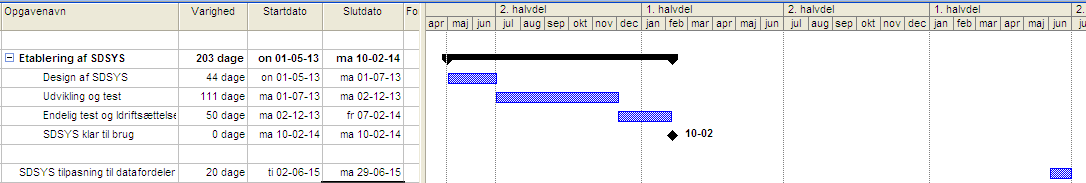 Som det fremgår af ovenstående diagram, vil SDSYS kunne tages i brug den 10. februar 2014. SDSYS i denne udgave vil være grundlaget for opbygningen af indholdet i Danske Stednavne frem til Datafordeleren sættes i drift forventeligt medio 2015. MBBL vil sætte AWS4 i drift den 1. december 2013, men allerede august 2013 vil der foreligge en beskrivelse af AWS4 som kan indgå i arbejdet med SDSYS. Det burde derfor være muligt at teste AWS4 som en del af SDSYS i december 2013 – februar 2014.RisikoanalyseEn stor risiko for projektet er, at ekspertviden i KIT og HAL forsvinder i projektperioden indtil februar 2014. Danske stednavne har en del afhængigheder af andre datasamlinger og ikke mindst andre dele af grunddataprogrammet. Der er en del tidsmæssige sammenhænge som kræver overgangsløsninger, deadlineforskydelser og endnu uafklarede systemkonfigurationer.  Dette er eksempelvis Datafordelerens idriftsættelse, AWS4, AWS5, vejnavnes overgang til adresseregistret samt en ny FOT referencemodel på linieobjekter.Derudover er der interne områder som ressource-behov og –prioritering samt afhængigheder af den endelige informationsmodel samt objektspecifikation for Danske Stednavne.Disse ting må der så vidt muligt løbende tages højde for i det videre forløb, men for nuværende er den primære aktivitet i den retning at være opmærksomme på dem og følge udviklingen, så vi så vidt muligt kan handle proaktivt.Bilag Funktionelle kravGenerisk objektObjektspecifikationen vil arbejde med et generisk objekt. Dette er et basisobjekt indeholdende de generelle attributter og tilladelser. Derudover specificeres separate objekttyper med hvert sit attributsæt og regler.Objektive kravEn række krav til objektspecifikationen er blevet udarbejdet i projektet. De tager form som en brainstorm og oplistes nedenfor i vilkårlig rækkefølge. Disse krav er sammen med informationsmodellen udgangspunkt for selve objektspecifikationen.Ingen Hierarkisk opbygning2 niveauer Objekttype sammensat i kategorierStednavne og Points of Interest er samlet i navngivent stedEt objekt skal tilhører en objekttype.Et objekt skal have en unik ID.Et objekt skal have et fælles attributsæt fx stednavn, ID, dato – bitemporalitet (evt. voidværdi), status, som omfatter Datafordelerens og forretningsmæssige krav – understøtte sprogkoder – flere officielle stednavne - Definere myndighedsansvar inden for geografisk område for bestemte objekttyper – kilde ID – kildeobjektID - Objekttype specifikke attributter fx har skov areal og by indbyggertalAttributlister – udfaldsrum dokumenteresAttributter specificeres navn, datatype og udfaldsrum fx max 100 eller kodelisteAfhængigheder mellem attributter – eksistens, skal udfyldes Objekter skal have geometri enten egen geometri (punkt, linie, flade evt. multi) og eller knytte til FOT-objekt og eller knytte til adresse. – og være forberedt til kommende geometrier fx NISDer skal kunne sættes regler op for hvor mange geometrier der er må kobles til  ud fra objekttype/attributter - koblingsregler.  Der kan være mange aliasser til samme objekt (sted)Ikke danske stednavne kan også indeholdes i databasenIngen topologiregler i forhold til andre objekter - beholder topologiregler fra FOT Forretningsregler for crowd sourcing og myndigheds ejerskab til bestemte objekttyperOverlapscheck pr objekttype – omfangspolygon og nålestikstjekSpecinfo eller lignende er grundlaget for ”vedligehold af objektspecifikationen”Use CasesHver use case refererer til oversigterne figur 4-6.Use Case: Opret/vedligehold kildeimport og transformationUse Case: Importer og transformer til snitflade for opdateringUse Case: Editer objektUse Case: Vis ændringsmarkeringer og skift statusUse Case: Opret og rediger egen geometriUse Case: Editér objekter på baggrund af indberettet ændring (FIP)Use Case: Kobling til adresserUse Case: Kobling til FOT objekterUse Case: FOT – Opret FOT-objekterUse Case: Indeberetningsportal – Skift StatusUse Case1: Indberetningsportal – Opsæt visitationsreglerUse Case:  Indberet stednavnUse Case:  Indmeld stednavneUse Case: Behandl stednavnUse Case: Vedligehold objektspecifikationUse Case: Diverse administrative funktionerUse Case: Udstil indberetningUse Case: Opdatér grunddataobjekterUse Case: Lyt, filtrér og markér adresseændringerUse Case: Lyt, filtrér og markér relevante FOT ændringerUse Case: Automatisk opdatering af FOT koblingUse Case: Udregn +/- rettelserVer.DatoInt.Beskrivelse0.930-04-2013Rulkr/jerVersion til høring1.028-05- 2013Rulkr/jerEndelig version”Danne et fælles grundlag for en effektiv, sammenhængende digital forvaltning.Bidrage til konkurrencedygtighed, vækst og innovation hos virksomhederne.Anvendes som entydig reference for politi-, ulykkes- og kriseberedskab.”Stille stednavne til rådighed for det danske samfund.”GST moderniserer sit stednavnesystem, så det er muligt for andre parter at etablere integration til egne systemer og indmelde egne navne.”Kravspecifikationen omsætter projektets forretningsmodellering (herunder analyser og interessent udtalelser) til en række af klart definerede og målbare systemkrav til brug for udvikling af systemet.  Et krav er i denne sammenhæng defineret ved at være ”en egenskab systemet skal have for at give en aktør værdi”.Et IT-system der fungerer som værktøj til databehandling og håndterer fuldautomatisk import og eksport af stednavne til brug for det fællesoffentlige digitaliseringsprojekt Danmarks Stednavne. Systemet skal være pålideligt i det daglige arbejde, og sikre effektive arbejdsgange og hurtig distribution. Systemet er et grunddatasystem og skal kunne integrere data fra eksterne kilder. og fungere sammen med GSTs kortproduktion. Editoren vil hovedsageligt blive benyttet af GST medarbejdere. Den skal fungere på Miljøministeriets godkendte styresystemer og i øvrigt følge de arkitekturmønstre der er gældende for GST.Aktørnavn: Import administrator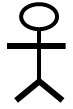 Type:Primær Aktørnavn: Import administratorAntal samtidige aktører:1Opgaver/ansvar:Systemmæssig tilretning af SDSYS import på baggrund af nye/opdaterede aftaler med kilder som ønsker at koble servere direkte til SDSYS. Opgaver/ansvar:Systemmæssig tilretning af SDSYS import på baggrund af nye/opdaterede aftaler med kilder som ønsker at koble servere direkte til SDSYS. Beskrivelse:En GST medarbejder der har forretningsmæssige rettigheder til at ændre på  opsætningen  i SDSYS import.Beskrivelse:En GST medarbejder der har forretningsmæssige rettigheder til at ændre på  opsætningen  i SDSYS import.Aktørnavn: Objektansvarlig for stednavneobjekttyperType:Primær Aktørnavn: Objektansvarlig for stednavneobjekttyperAntal samtidige aktører:<5Opgaver/ansvar:Kvalitetskontrollerer  indholdet i SDSYS på baggrund af interne kontroller i SDSYS, indmeldinger gennem Indberetningsportalen og almindelig vedligeholdelse af objekttyper. Opgaver/ansvar:Kvalitetskontrollerer  indholdet i SDSYS på baggrund af interne kontroller i SDSYS, indmeldinger gennem Indberetningsportalen og almindelig vedligeholdelse af objekttyper. Beskrivelse:En GST medarbejder gennemgår dagligt indholdet i SDSYS på baggrund af markeringer fra SDSYS og almindeliug vedligeholdelse af objekttyper. Beskrivelse:En GST medarbejder gennemgår dagligt indholdet i SDSYS på baggrund af markeringer fra SDSYS og almindeliug vedligeholdelse af objekttyper. Aktørnavn: SDSYS administratorType:Primær Aktørnavn: SDSYS administratorAntal samtidige aktører:1Opgaver/ansvar:Systemmæssig ændring af SDSYS’ tekniske system som fx ændringer i Datafordeleren. Opgaver/ansvar:Systemmæssig ændring af SDSYS’ tekniske system som fx ændringer i Datafordeleren. Beskrivelse:En KIT medarbejder der har forretningsmæssige rettigheder til at ændre på SDSYS’ tekniske system. Beskrivelse:En KIT medarbejder der har forretningsmæssige rettigheder til at ændre på SDSYS’ tekniske system. Aktørnavn: Stednavne administratorType:Primær Aktørnavn: Stednavne administratorAntal samtidige aktører:1Opgaver/ansvar:Systemmæssig ændring af objektspecifikationen i form af tilføjelser og rettelser af objekttyper og attributter.Opgaver/ansvar:Systemmæssig ændring af objektspecifikationen i form af tilføjelser og rettelser af objekttyper og attributter.Beskrivelse:En GST medarbejder der har forretningsmæssige rettigheder til at ændre på objektspecifikationen som automatisk opdatere SDSYSBeskrivelse:En GST medarbejder der har forretningsmæssige rettigheder til at ændre på objektspecifikationen som automatisk opdatere SDSYSAktørnavn: IP-system-administratorType:Primær Aktørnavn: IP-system-administratorAntal samtidige aktører:1Opgaver/ansvar:Systemmæssig ændring af visiteringsregler for indberetningsportalen. Opgaver/ansvar:Systemmæssig ændring af visiteringsregler for indberetningsportalen. Beskrivelse:En GST medarbejder der har forretningsmæssige rettigheder til at ændre på styringen af mulighederne for indberetning på portalen.Beskrivelse:En GST medarbejder der har forretningsmæssige rettigheder til at ændre på styringen af mulighederne for indberetning på portalen.Aktørnavn: Sagsbehandler StednavneType:Primær Aktørnavn: Sagsbehandler StednavneAntal samtidige aktører:<5Opgaver/ansvar:Afklare gennem korrespondance med indmeldere i indberetningsportalen spørgsmål i forhold til indmeldte stednavne for udvalgte objekttyper. Opgaver/ansvar:Afklare gennem korrespondance med indmeldere i indberetningsportalen spørgsmål i forhold til indmeldte stednavne for udvalgte objekttyper. Beskrivelse:En GST medarbejder behandler indmeldte stednavne og afklare udeståender. Når navnet er behandlet færdigt sendes det SDSYS for behandling i Redigeringsklienten.Beskrivelse:En GST medarbejder behandler indmeldte stednavne og afklare udeståender. Når navnet er behandlet færdigt sendes det SDSYS for behandling i Redigeringsklienten.Aktørnavn: Indberetter (med aftale)Type:Primær Aktørnavn: Indberetter (med aftale)Antal samtidige aktører:30 - vejledendeOpgaver/ansvar:Kilde indberetter nye og ændrede stednavne for aftalte objekttyper – (kan være alle)Opgaver/ansvar:Kilde indberetter nye og ændrede stednavne for aftalte objekttyper – (kan være alle)Beskrivelse:En medarbejder i en organisation indberetter stednavne til SDSYS, hvor de straks udstilles gennem Datafordeleren/Kortforsyningen.Beskrivelse:En medarbejder i en organisation indberetter stednavne til SDSYS, hvor de straks udstilles gennem Datafordeleren/Kortforsyningen.Aktørnavn: Indmelder (uden aftale)Type:Primær Aktørnavn: Indmelder (uden aftale)Antal samtidige aktører:100 - vejledendeOpgaver/ansvar:Kilde indmelder nye og ændrede stednavne for alle objekttyper.Opgaver/ansvar:Kilde indmelder nye og ændrede stednavne for alle objekttyper.Beskrivelse:En myndighed, institution eller borger. der indmelder nye/ændrede/historiske stednavne gennem indberetningsportalen. Beskrivelse:En myndighed, institution eller borger. der indmelder nye/ændrede/historiske stednavne gennem indberetningsportalen. Use case nr: xxx Use case navn:
Opret/vedligehold kildeimport og transformation(fælles for Stednavne og DAGI)Use case navn:
Opret/vedligehold kildeimport og transformation(fælles for Stednavne og DAGI)Use case navn:
Opret/vedligehold kildeimport og transformation(fælles for Stednavne og DAGI)FormålPå grundlag af et kildesystem oprettes en opsætning af import og transformation fra et kildesystem til SDSYS-snitfladen til opdatering. Denne opsætning skal kunne vedligeholdes.
Kildesystem kan være FKG-server (fx institutioner), adresseregister med vejnavne (vejkryds), institutionel kilde fx SOR (hospitaler, skadestuer, lægehuse), Rejseplanen (stoppesteder), kommunal GIS (fx Afstemningsområder, stednavne). Der påregnes op til én ny kilde til stednavne pr. måned.FormålPå grundlag af et kildesystem oprettes en opsætning af import og transformation fra et kildesystem til SDSYS-snitfladen til opdatering. Denne opsætning skal kunne vedligeholdes.
Kildesystem kan være FKG-server (fx institutioner), adresseregister med vejnavne (vejkryds), institutionel kilde fx SOR (hospitaler, skadestuer, lægehuse), Rejseplanen (stoppesteder), kommunal GIS (fx Afstemningsområder, stednavne). Der påregnes op til én ny kilde til stednavne pr. måned.FormålPå grundlag af et kildesystem oprettes en opsætning af import og transformation fra et kildesystem til SDSYS-snitfladen til opdatering. Denne opsætning skal kunne vedligeholdes.
Kildesystem kan være FKG-server (fx institutioner), adresseregister med vejnavne (vejkryds), institutionel kilde fx SOR (hospitaler, skadestuer, lægehuse), Rejseplanen (stoppesteder), kommunal GIS (fx Afstemningsområder, stednavne). Der påregnes op til én ny kilde til stednavne pr. måned.FormålPå grundlag af et kildesystem oprettes en opsætning af import og transformation fra et kildesystem til SDSYS-snitfladen til opdatering. Denne opsætning skal kunne vedligeholdes.
Kildesystem kan være FKG-server (fx institutioner), adresseregister med vejnavne (vejkryds), institutionel kilde fx SOR (hospitaler, skadestuer, lægehuse), Rejseplanen (stoppesteder), kommunal GIS (fx Afstemningsområder, stednavne). Der påregnes op til én ny kilde til stednavne pr. måned.InitieringPå import-administrators (fx GST-operatør) initiativ, efter at der er indgået (eller evt. ændret) aftale med kildesystem.InitieringPå import-administrators (fx GST-operatør) initiativ, efter at der er indgået (eller evt. ændret) aftale med kildesystem.InitieringPå import-administrators (fx GST-operatør) initiativ, efter at der er indgået (eller evt. ændret) aftale med kildesystem.InitieringPå import-administrators (fx GST-operatør) initiativ, efter at der er indgået (eller evt. ændret) aftale med kildesystem.StartbetingelserEt bestemt aftalt kildedatasæt og det vides hvilket koordinatsystem der anvendes, formatet (xml, gml, csv, shape, json), indholdet (dokumenteret generelt eller med eks.) og kilden (kilde-id):Et nærmere bestemt uddataformat (fx GML) er fastlagt som snitfladeformatet til SDSYS. Stednavne-objekttyper og DAGI-inddelingstyper er fastlagt og til rådighed. StartbetingelserEt bestemt aftalt kildedatasæt og det vides hvilket koordinatsystem der anvendes, formatet (xml, gml, csv, shape, json), indholdet (dokumenteret generelt eller med eks.) og kilden (kilde-id):Et nærmere bestemt uddataformat (fx GML) er fastlagt som snitfladeformatet til SDSYS. Stednavne-objekttyper og DAGI-inddelingstyper er fastlagt og til rådighed. StartbetingelserEt bestemt aftalt kildedatasæt og det vides hvilket koordinatsystem der anvendes, formatet (xml, gml, csv, shape, json), indholdet (dokumenteret generelt eller med eks.) og kilden (kilde-id):Et nærmere bestemt uddataformat (fx GML) er fastlagt som snitfladeformatet til SDSYS. Stednavne-objekttyper og DAGI-inddelingstyper er fastlagt og til rådighed. StartbetingelserEt bestemt aftalt kildedatasæt og det vides hvilket koordinatsystem der anvendes, formatet (xml, gml, csv, shape, json), indholdet (dokumenteret generelt eller med eks.) og kilden (kilde-id):Et nærmere bestemt uddataformat (fx GML) er fastlagt som snitfladeformatet til SDSYS. Stednavne-objekttyper og DAGI-inddelingstyper er fastlagt og til rådighed. Normalforløb Aktørens handlinger Normalforløb Aktørens handlinger SystemetshandligerMulige løsningerOpret import på:vælg push/pull-metoder:- datoer/frekvens pull- hændelsesstyret pullkilde-idserveradressekommunikationsprotokol (fx ftp)format (gml, csv, xml, shape, json)kvitteringsform og adresse (fx e-mail)Opret import på:vælg push/pull-metoder:- datoer/frekvens pull- hændelsesstyret pullkilde-idserveradressekommunikationsprotokol (fx ftp)format (gml, csv, xml, shape, json)kvitteringsform og adresse (fx e-mail)Systemet gemmer oplysninger om importopsætningOpret transformation på:-	stednavne-objekttype/	DAGI-inddelingstype-	kilde-objekt-id-	attributter der anvendes (attributter sies fra)-	feltformater-	konvertering af geometritype ( polygon/linje til centerkoordinat)-	koordinatsystem-	ingen transformation af medfølgende FOT-id og Adr-id-	adresser som ikke er id’er konverteres til AWS4.0/5.0-søgeformatOpret transformation på:-	stednavne-objekttype/	DAGI-inddelingstype-	kilde-objekt-id-	attributter der anvendes (attributter sies fra)-	feltformater-	konvertering af geometritype ( polygon/linje til centerkoordinat)-	koordinatsystem-	ingen transformation af medfølgende FOT-id og Adr-id-	adresser som ikke er id’er konverteres til AWS4.0/5.0-søgeformatSystemet gemmer oplysninger om transformationDet forventes at en transformationsmekanisme kan konfigureres til at udføre selve transformationen (FME)Varianter
Aktørens handlinger Varianter
Aktørens handlinger Systemets handlingerMulige løsningerVedligeholdelse af eksisterende importopsætningerVedligeholdelse af eksisterende importopsætningerUdfør handling 1 ovenfor.Vedligeholdelse af eksisterende transformationVedligeholdelse af eksisterende transformationUdfør handling 2 ovenfor.Undtagelser-Undtagelser-Undtagelser-Undtagelser-SlutresultatEn kilde er opsat (til import og transformation til SDSYS-snitflade), eller en import/transformation er ændret.SlutresultatEn kilde er opsat (til import og transformation til SDSYS-snitflade), eller en import/transformation er ændret.SlutresultatEn kilde er opsat (til import og transformation til SDSYS-snitflade), eller en import/transformation er ændret.SlutresultatEn kilde er opsat (til import og transformation til SDSYS-snitflade), eller en import/transformation er ændret.Udfyldt afAf: Usecase-workshop	Dato: 29.04.2013	Version: 1.0Udfyldt afAf: Usecase-workshop	Dato: 29.04.2013	Version: 1.0Udfyldt afAf: Usecase-workshop	Dato: 29.04.2013	Version: 1.0Udfyldt afAf: Usecase-workshop	Dato: 29.04.2013	Version: 1.0Use case nr: xxx Use case navn:
Importer og transformer til snitflade for opdatering(fælles for Stednavne og DAGI)Use case navn:
Importer og transformer til snitflade for opdatering(fælles for Stednavne og DAGI)Use case navn:
Importer og transformer til snitflade for opdatering(fælles for Stednavne og DAGI)FormålAt hente data (pull: scheduleret) eller modtage data (push) fra kildesystem og transformere til SDSYS snitflade for opdatering. Fulde datasæt, ikke +/-.
Kildesystem kan være FKG-server (fx institutioner), adresseregister med vejnavne (vejkryds), institutionel kilde fx SOR (hospitaler, skadestuer, lægehuse), Rejseplanen (stoppesteder), kommunal GIS (fx Afstemningsområder, stednavne). FormålAt hente data (pull: scheduleret) eller modtage data (push) fra kildesystem og transformere til SDSYS snitflade for opdatering. Fulde datasæt, ikke +/-.
Kildesystem kan være FKG-server (fx institutioner), adresseregister med vejnavne (vejkryds), institutionel kilde fx SOR (hospitaler, skadestuer, lægehuse), Rejseplanen (stoppesteder), kommunal GIS (fx Afstemningsområder, stednavne). FormålAt hente data (pull: scheduleret) eller modtage data (push) fra kildesystem og transformere til SDSYS snitflade for opdatering. Fulde datasæt, ikke +/-.
Kildesystem kan være FKG-server (fx institutioner), adresseregister med vejnavne (vejkryds), institutionel kilde fx SOR (hospitaler, skadestuer, lægehuse), Rejseplanen (stoppesteder), kommunal GIS (fx Afstemningsområder, stednavne). FormålAt hente data (pull: scheduleret) eller modtage data (push) fra kildesystem og transformere til SDSYS snitflade for opdatering. Fulde datasæt, ikke +/-.
Kildesystem kan være FKG-server (fx institutioner), adresseregister med vejnavne (vejkryds), institutionel kilde fx SOR (hospitaler, skadestuer, lægehuse), Rejseplanen (stoppesteder), kommunal GIS (fx Afstemningsområder, stednavne). InitieringPer kildesystem er det konfigureret hvor og hvor tit der skal hentes data ved pull.Import kan også initieres ved hændelse (besked fra kildesystem)Alternativt kan kildesystemet pushe dataInitieringPer kildesystem er det konfigureret hvor og hvor tit der skal hentes data ved pull.Import kan også initieres ved hændelse (besked fra kildesystem)Alternativt kan kildesystemet pushe dataInitieringPer kildesystem er det konfigureret hvor og hvor tit der skal hentes data ved pull.Import kan også initieres ved hændelse (besked fra kildesystem)Alternativt kan kildesystemet pushe dataInitieringPer kildesystem er det konfigureret hvor og hvor tit der skal hentes data ved pull.Import kan også initieres ved hændelse (besked fra kildesystem)Alternativt kan kildesystemet pushe dataStartbetingelser.Konfigurering for den pågældende kilde er udført:Transformation konfigureret på:-objekttype/inddelingstype-kilde-id-attributter der anvendes (attributter sies fra)-feltformater-konvertering af geometritype (polygon/linje til centerkoordinat/punkt)-koordinatsystem
-ingen transformation af medfølgende FOT-id-forsøg på transformation af Adr-tekstform til Adr-id (medsendte Adr-id importeres direkte)

Princip:
Ikke mere detaljeret end kilden dvs. mulighed for at fjerne attributter og evt. forenkle geometriStartbetingelser.Konfigurering for den pågældende kilde er udført:Transformation konfigureret på:-objekttype/inddelingstype-kilde-id-attributter der anvendes (attributter sies fra)-feltformater-konvertering af geometritype (polygon/linje til centerkoordinat/punkt)-koordinatsystem
-ingen transformation af medfølgende FOT-id-forsøg på transformation af Adr-tekstform til Adr-id (medsendte Adr-id importeres direkte)

Princip:
Ikke mere detaljeret end kilden dvs. mulighed for at fjerne attributter og evt. forenkle geometriStartbetingelser.Konfigurering for den pågældende kilde er udført:Transformation konfigureret på:-objekttype/inddelingstype-kilde-id-attributter der anvendes (attributter sies fra)-feltformater-konvertering af geometritype (polygon/linje til centerkoordinat/punkt)-koordinatsystem
-ingen transformation af medfølgende FOT-id-forsøg på transformation af Adr-tekstform til Adr-id (medsendte Adr-id importeres direkte)

Princip:
Ikke mere detaljeret end kilden dvs. mulighed for at fjerne attributter og evt. forenkle geometriStartbetingelser.Konfigurering for den pågældende kilde er udført:Transformation konfigureret på:-objekttype/inddelingstype-kilde-id-attributter der anvendes (attributter sies fra)-feltformater-konvertering af geometritype (polygon/linje til centerkoordinat/punkt)-koordinatsystem
-ingen transformation af medfølgende FOT-id-forsøg på transformation af Adr-tekstform til Adr-id (medsendte Adr-id importeres direkte)

Princip:
Ikke mere detaljeret end kilden dvs. mulighed for at fjerne attributter og evt. forenkle geometriNormalforløb Aktørens handlinger Normalforløb Aktørens handlinger Systemets handlingerMulige løsningerDatostyret (pull)Datostyret (pull)1. SDSYS-import henter data i kildesystem (jf konfiguration)  og modtager en pakke med objekter:- kilde-id (inkl objekt-id)
2. Transformationen udføres
jf. konfiguration for den pågældende kilde3. Udfør use case ”Opdater grunddata-objekter” i det SDSYS-standardiserede format4. Kvittering sendes til kilde jf konfiguration (inkl. resultat for transformation og opdatering af SDSYS)NB: Log forløbet undervejs trin for trin både ved succes og fejlHer skriver ”leverandøren” sit bud på en løsning og evt issues.Varianter
Aktørens handlinger Varianter
Aktørens handlinger Systemets handlingerMulige løsningerKildesystem pusher pakke med data (med Kilde-id inkl. objekt-id) til aftalt SDSYS-import-adresse.Kildesystem pusher pakke med data (med Kilde-id inkl. objekt-id) til aftalt SDSYS-import-adresse.Udfør handling 2, 3, 4 ovenfor.NB: Log forløbet undervejs trin for trin både ved succes og fejlHer skriver ”leverandøren” sit bud på en løsning og evt issues.Eventstyret pull Kildesystem sender besked om, at der skal importeres data.Eventstyret pull.Eventstyret pull Kildesystem sender besked om, at der skal importeres data.Eventstyret pull.Udfør handling 1, 2, 3, 4 ovenfor.NB: Log forløbet undervejs trin for trin både ved succes og fejlUndtagelserKildesystem fejler (eller kan ikke komme i kontakt med SDSYS-import) – fortsæt i trin 4Transformationen fejler (pga datafejl, konfigurationsfejl og programfejl) – fortsæt i trin 4Opdatering af SDSYS fejler (pga datafejl/validering eller teknisk fejl/system) – fortsæt i trin 4Der skal opsættes procedurer for videre fejlhåndteringUndtagelserKildesystem fejler (eller kan ikke komme i kontakt med SDSYS-import) – fortsæt i trin 4Transformationen fejler (pga datafejl, konfigurationsfejl og programfejl) – fortsæt i trin 4Opdatering af SDSYS fejler (pga datafejl/validering eller teknisk fejl/system) – fortsæt i trin 4Der skal opsættes procedurer for videre fejlhåndteringUndtagelserKildesystem fejler (eller kan ikke komme i kontakt med SDSYS-import) – fortsæt i trin 4Transformationen fejler (pga datafejl, konfigurationsfejl og programfejl) – fortsæt i trin 4Opdatering af SDSYS fejler (pga datafejl/validering eller teknisk fejl/system) – fortsæt i trin 4Der skal opsættes procedurer for videre fejlhåndteringUndtagelserKildesystem fejler (eller kan ikke komme i kontakt med SDSYS-import) – fortsæt i trin 4Transformationen fejler (pga datafejl, konfigurationsfejl og programfejl) – fortsæt i trin 4Opdatering af SDSYS fejler (pga datafejl/validering eller teknisk fejl/system) – fortsæt i trin 4Der skal opsættes procedurer for videre fejlhåndteringSlutresultatDe importerede data fra kildesystemet er opdateret i SDSYS, og kilden har fået svarSlutresultatDe importerede data fra kildesystemet er opdateret i SDSYS, og kilden har fået svarSlutresultatDe importerede data fra kildesystemet er opdateret i SDSYS, og kilden har fået svarSlutresultatDe importerede data fra kildesystemet er opdateret i SDSYS, og kilden har fået svarUdfyldt afAf: jer	Dato: 29.04.2013	Version: 1.0Udfyldt afAf: jer	Dato: 29.04.2013	Version: 1.0Udfyldt afAf: jer	Dato: 29.04.2013	Version: 1.0Udfyldt afAf: jer	Dato: 29.04.2013	Version: 1.0Use case nr: xxx Use case navn:
Editer objekt(er) (Stednavne)Use case navn:
Editer objekt(er) (Stednavne)Use case navn:
Editer objekt(er) (Stednavne)FormålAt opdatere (oprette/ajourføre/slette) et stednavneobjekt i databasen med alle nødvendige informationer.FormålAt opdatere (oprette/ajourføre/slette) et stednavneobjekt i databasen med alle nødvendige informationer.FormålAt opdatere (oprette/ajourføre/slette) et stednavneobjekt i databasen med alle nødvendige informationer.FormålAt opdatere (oprette/ajourføre/slette) et stednavneobjekt i databasen med alle nødvendige informationer.InitieringInitieres manuelt af aktøren på baggrund af kendskab til opdateringskrævende informationer om et specifikt stednavn. Disse informationer kan eksempelvis være modtaget via indberetningsportalen. InitieringInitieres manuelt af aktøren på baggrund af kendskab til opdateringskrævende informationer om et specifikt stednavn. Disse informationer kan eksempelvis være modtaget via indberetningsportalen. InitieringInitieres manuelt af aktøren på baggrund af kendskab til opdateringskrævende informationer om et specifikt stednavn. Disse informationer kan eksempelvis være modtaget via indberetningsportalen. InitieringInitieres manuelt af aktøren på baggrund af kendskab til opdateringskrævende informationer om et specifikt stednavn. Disse informationer kan eksempelvis være modtaget via indberetningsportalen. Startbetingelser.Aktøren er logget på editeringsklienten og herunder identificeret og godkendt til den pågående aktivitet.Aktøren har tilstrækkeligt med informationer til at ajourføre objektet.Startbetingelser.Aktøren er logget på editeringsklienten og herunder identificeret og godkendt til den pågående aktivitet.Aktøren har tilstrækkeligt med informationer til at ajourføre objektet.Startbetingelser.Aktøren er logget på editeringsklienten og herunder identificeret og godkendt til den pågående aktivitet.Aktøren har tilstrækkeligt med informationer til at ajourføre objektet.Startbetingelser.Aktøren er logget på editeringsklienten og herunder identificeret og godkendt til den pågående aktivitet.Aktøren har tilstrækkeligt med informationer til at ajourføre objektet.Normalforløb Aktørens handlinger Normalforløb Aktørens handlinger Systemets handlingerMulige løsninger1. Aktøren udsøger (via geometri attributter, metadata eller datointervaller) de nødvendige informationer om objektet. [Undtagelse 1a: Objektet skal nyoprettes]1. Aktøren udsøger (via geometri attributter, metadata eller datointervaller) de nødvendige informationer om objektet. [Undtagelse 1a: Objektet skal nyoprettes]Her skriver ”leverandøren” sit bud på en løsning og evt issues.2. Systemet returnerer visning af objekt inklusiv geometri, attributter og metadata sammen med baggrundskort.3. Aktøren opdaterer navneobjektets attributter samt metadata (eks. kilde) jf. objektspecifikationen.3. Aktøren opdaterer navneobjektets attributter samt metadata (eks. kilde) jf. objektspecifikationen.Rækkefølge er ligegyldig mellem 3 og 54. Systemet verificerer at ændringerne er tilladte jf. specifikation. [Undtagelse 4a: Attributter er ikke lovlige]5. Aktøren opdaterer geometri ved initiering af den/de relevante (jf specifikationen) af de tre use cases:Kobling til FOT-objektKobling til adresseOpret og rediger egen geometri5. Aktøren opdaterer geometri ved initiering af den/de relevante (jf specifikationen) af de tre use cases:Kobling til FOT-objektKobling til adresseOpret og rediger egen geometriRækkefølge er ligegyldig mellem 3 og 56. Systemet verificerer den valgte geometri jf specifikation. (Inkl. Afstandskontrol til andet objekt med samme navn.) [Undtagelse 6a: Geometri er ikke lovlig]7. Aktøren afslutter objektopdateringen.7. Aktøren afslutter objektopdateringen.8. Systemet starter use casen ”Opdater grunddataobjekter”9. Systemet modtager information om vellykket opdatering i databasen og informerer aktøren.[Undtagelse 9a: Systemet modtager fejlinformation]Varianter
Aktørens handlinger Varianter
Aktørens handlinger Systemets handlingerMulige løsningerHer skriver ”leverandøren” sit bud på en løsning og evt issues.Undtagelser1a: Objektet skal nyoprettes: Aktøren udsøger ikke eksisterende informationer, men opretter nyt objekt. Use case fortsætter ved punkt 3.4a: Attributter er ikke lovlige:Systemet informerer aktøren om hvad der fejler og giver mulighed for at rette det. Use case fortsætter ved punkt 3.6a: Systemet informerer aktøren om hvad der fejler og giver mulighed for at rette det. Use case fortsætter ved punkt 5.9a: Systemet modtager fejlinformation: Systemet modtager information om datafejl/validering eller teknisk fejl/system. Systemet videregiver informationen til aktøren.Undtagelser1a: Objektet skal nyoprettes: Aktøren udsøger ikke eksisterende informationer, men opretter nyt objekt. Use case fortsætter ved punkt 3.4a: Attributter er ikke lovlige:Systemet informerer aktøren om hvad der fejler og giver mulighed for at rette det. Use case fortsætter ved punkt 3.6a: Systemet informerer aktøren om hvad der fejler og giver mulighed for at rette det. Use case fortsætter ved punkt 5.9a: Systemet modtager fejlinformation: Systemet modtager information om datafejl/validering eller teknisk fejl/system. Systemet videregiver informationen til aktøren.Undtagelser1a: Objektet skal nyoprettes: Aktøren udsøger ikke eksisterende informationer, men opretter nyt objekt. Use case fortsætter ved punkt 3.4a: Attributter er ikke lovlige:Systemet informerer aktøren om hvad der fejler og giver mulighed for at rette det. Use case fortsætter ved punkt 3.6a: Systemet informerer aktøren om hvad der fejler og giver mulighed for at rette det. Use case fortsætter ved punkt 5.9a: Systemet modtager fejlinformation: Systemet modtager information om datafejl/validering eller teknisk fejl/system. Systemet videregiver informationen til aktøren.Undtagelser1a: Objektet skal nyoprettes: Aktøren udsøger ikke eksisterende informationer, men opretter nyt objekt. Use case fortsætter ved punkt 3.4a: Attributter er ikke lovlige:Systemet informerer aktøren om hvad der fejler og giver mulighed for at rette det. Use case fortsætter ved punkt 3.6a: Systemet informerer aktøren om hvad der fejler og giver mulighed for at rette det. Use case fortsætter ved punkt 5.9a: Systemet modtager fejlinformation: Systemet modtager information om datafejl/validering eller teknisk fejl/system. Systemet videregiver informationen til aktøren.SlutresultatData er afleveret til SDSYS, og editoren har fået besked om, at opdateringen er gået godt. SlutresultatData er afleveret til SDSYS, og editoren har fået besked om, at opdateringen er gået godt. SlutresultatData er afleveret til SDSYS, og editoren har fået besked om, at opdateringen er gået godt. SlutresultatData er afleveret til SDSYS, og editoren har fået besked om, at opdateringen er gået godt. Udfyldt afAf: Workshop	Dato:13.03.2013	Version: 1.0Udfyldt afAf: Workshop	Dato:13.03.2013	Version: 1.0Udfyldt afAf: Workshop	Dato:13.03.2013	Version: 1.0Udfyldt afAf: Workshop	Dato:13.03.2013	Version: 1.0SpørgsmålDet er ikke klarlagt hvordan eventuel bitemporalitet indbygges. Her afventes udkast fra Digitaliseringsstyrelsen.Brugergrænseflade skal understøtte objektspecifikationen og i størst mulig grad tilpasse sig specifikationen for at guide brugeren.SpørgsmålDet er ikke klarlagt hvordan eventuel bitemporalitet indbygges. Her afventes udkast fra Digitaliseringsstyrelsen.Brugergrænseflade skal understøtte objektspecifikationen og i størst mulig grad tilpasse sig specifikationen for at guide brugeren.SpørgsmålDet er ikke klarlagt hvordan eventuel bitemporalitet indbygges. Her afventes udkast fra Digitaliseringsstyrelsen.Brugergrænseflade skal understøtte objektspecifikationen og i størst mulig grad tilpasse sig specifikationen for at guide brugeren.SpørgsmålDet er ikke klarlagt hvordan eventuel bitemporalitet indbygges. Her afventes udkast fra Digitaliseringsstyrelsen.Brugergrænseflade skal understøtte objektspecifikationen og i størst mulig grad tilpasse sig specifikationen for at guide brugeren.Use case nr: xxx Use case navn:
Vis ændringsmarkeringer og skift status[Stednavne] -EXTEND use caseUse case navn:
Vis ændringsmarkeringer og skift status[Stednavne] -EXTEND use caseUse case navn:
Vis ændringsmarkeringer og skift status[Stednavne] -EXTEND use caseFormålAt visualisere markerede stednavneobjekter med geometrikobling fra use casene ”Lyt filtrer FOT-ændringer” og ”Lyt filtrer adresse-ændringer”Hjælpefunktionalitet til use casen ”editer objekter”.FormålAt visualisere markerede stednavneobjekter med geometrikobling fra use casene ”Lyt filtrer FOT-ændringer” og ”Lyt filtrer adresse-ændringer”Hjælpefunktionalitet til use casen ”editer objekter”.FormålAt visualisere markerede stednavneobjekter med geometrikobling fra use casene ”Lyt filtrer FOT-ændringer” og ”Lyt filtrer adresse-ændringer”Hjælpefunktionalitet til use casen ”editer objekter”.FormålAt visualisere markerede stednavneobjekter med geometrikobling fra use casene ”Lyt filtrer FOT-ændringer” og ”Lyt filtrer adresse-ændringer”Hjælpefunktionalitet til use casen ”editer objekter”.InitieringÆndringsmarkering er foretaget i en af use casene ”Lyt filtrer FOT-ændringer” og ”Lyt filtrer adresse-ændringer”InitieringÆndringsmarkering er foretaget i en af use casene ”Lyt filtrer FOT-ændringer” og ”Lyt filtrer adresse-ændringer”InitieringÆndringsmarkering er foretaget i en af use casene ”Lyt filtrer FOT-ændringer” og ”Lyt filtrer adresse-ændringer”InitieringÆndringsmarkering er foretaget i en af use casene ”Lyt filtrer FOT-ændringer” og ”Lyt filtrer adresse-ændringer”Startbetingelser.Stednavneobjekter som har mistet referencen til FOT eller Adresser vil blive listet med henblik på behandling i ”Editer objekter”. Startbetingelser.Stednavneobjekter som har mistet referencen til FOT eller Adresser vil blive listet med henblik på behandling i ”Editer objekter”. Startbetingelser.Stednavneobjekter som har mistet referencen til FOT eller Adresser vil blive listet med henblik på behandling i ”Editer objekter”. Startbetingelser.Stednavneobjekter som har mistet referencen til FOT eller Adresser vil blive listet med henblik på behandling i ”Editer objekter”. Normalforløb Aktørens handlinger Normalforløb Aktørens handlinger Systemets handlingerMulige løsninger1. Editoren forespørger ved programstart systemet om markerede ændinger.Her skriver ”leverandøren” sit bud på en løsning og evt issues.2. Systemet flager ændringer i brugerinterfacet.3. Aktøren ændrer ved behov status på markeringen.3. Aktøren ændrer ved behov status på markeringen.4. Systemet registrerer ændringen og tilretter databasen.Varianter
Aktørens handlinger Varianter
Aktørens handlinger 
Systemets handlinger
Mulige løsningerVariant 1Variant 1Her skriver ”leverandøren” sit bud på en løsning og evt issues.UndtagelserUndtagelserUndtagelserUndtagelserSlutresultatDer er skiftet status på ændringsmarkeringer som indgang til ”editer objekter”.  Statusudfaldsrum: Kasseret, behandlet, afventerSlutresultatDer er skiftet status på ændringsmarkeringer som indgang til ”editer objekter”.  Statusudfaldsrum: Kasseret, behandlet, afventerSlutresultatDer er skiftet status på ændringsmarkeringer som indgang til ”editer objekter”.  Statusudfaldsrum: Kasseret, behandlet, afventerSlutresultatDer er skiftet status på ændringsmarkeringer som indgang til ”editer objekter”.  Statusudfaldsrum: Kasseret, behandlet, afventerUdfyldt afAf: Use case-workshop	Dato:22-03-2013	Version: 1.0Udfyldt afAf: Use case-workshop	Dato:22-03-2013	Version: 1.0Udfyldt afAf: Use case-workshop	Dato:22-03-2013	Version: 1.0Udfyldt afAf: Use case-workshop	Dato:22-03-2013	Version: 1.0SpørgsmålGenerelt til databasen:Hvis et FOT eller adresse objekt som der er koblet til er nedlagt beholdes koblingen til den nedlagte geometri indtil koblingen er flyttet til et andet objekt eller stednavneobjektet er nedlagt. Hermed sikres at vi altid kan udstille stednavneobjekterne med en geometri selvom den er gjort historisk. SpørgsmålGenerelt til databasen:Hvis et FOT eller adresse objekt som der er koblet til er nedlagt beholdes koblingen til den nedlagte geometri indtil koblingen er flyttet til et andet objekt eller stednavneobjektet er nedlagt. Hermed sikres at vi altid kan udstille stednavneobjekterne med en geometri selvom den er gjort historisk. SpørgsmålGenerelt til databasen:Hvis et FOT eller adresse objekt som der er koblet til er nedlagt beholdes koblingen til den nedlagte geometri indtil koblingen er flyttet til et andet objekt eller stednavneobjektet er nedlagt. Hermed sikres at vi altid kan udstille stednavneobjekterne med en geometri selvom den er gjort historisk. SpørgsmålGenerelt til databasen:Hvis et FOT eller adresse objekt som der er koblet til er nedlagt beholdes koblingen til den nedlagte geometri indtil koblingen er flyttet til et andet objekt eller stednavneobjektet er nedlagt. Hermed sikres at vi altid kan udstille stednavneobjekterne med en geometri selvom den er gjort historisk. Use case nr: xxx Use case navn:
Opret og rediger egen geometri (Stednavne) [EXTEND use case] Use case navn:
Opret og rediger egen geometri (Stednavne) [EXTEND use case] Use case navn:
Opret og rediger egen geometri (Stednavne) [EXTEND use case] FormålAt oprette eller redigere en egen geometri til et stednavneobjekt.Hjælpefunktionalitet til use case ”editer objekter” gældende for Stednavneobjekter, som er specificeret ved at kunne have egen geometri (punkt/linie/areal afhængig af specifikation). FormålAt oprette eller redigere en egen geometri til et stednavneobjekt.Hjælpefunktionalitet til use case ”editer objekter” gældende for Stednavneobjekter, som er specificeret ved at kunne have egen geometri (punkt/linie/areal afhængig af specifikation). FormålAt oprette eller redigere en egen geometri til et stednavneobjekt.Hjælpefunktionalitet til use case ”editer objekter” gældende for Stednavneobjekter, som er specificeret ved at kunne have egen geometri (punkt/linie/areal afhængig af specifikation). FormålAt oprette eller redigere en egen geometri til et stednavneobjekt.Hjælpefunktionalitet til use case ”editer objekter” gældende for Stednavneobjekter, som er specificeret ved at kunne have egen geometri (punkt/linie/areal afhængig af specifikation). InitieringInitieres af ”Editér objekter” use casen.InitieringInitieres af ”Editér objekter” use casen.InitieringInitieres af ”Editér objekter” use casen.InitieringInitieres af ”Editér objekter” use casen.Startbetingelser.Stednavneobjekt er udvalgt eller oprettet via ”Editér objekter” use casen.Det udvalgte objekt kan jf. specifikationen have egen geometri.Startbetingelser.Stednavneobjekt er udvalgt eller oprettet via ”Editér objekter” use casen.Det udvalgte objekt kan jf. specifikationen have egen geometri.Startbetingelser.Stednavneobjekt er udvalgt eller oprettet via ”Editér objekter” use casen.Det udvalgte objekt kan jf. specifikationen have egen geometri.Startbetingelser.Stednavneobjekt er udvalgt eller oprettet via ”Editér objekter” use casen.Det udvalgte objekt kan jf. specifikationen have egen geometri.Normalforløb Aktørens handlinger Normalforløb Aktørens handlinger Systemets handlingerMulige løsninger1. Aktøren tegner geometri jf. specifikationen (med mulighed for ”snap” og ”følg” til FOT samt stednavneobjekter).1. Aktøren tegner geometri jf. specifikationen (med mulighed for ”snap” og ”følg” til FOT samt stednavneobjekter).Her skriver ”leverandøren” sit bud på en løsning og evt issues.2. Systemet registrerer geometrien 3. Aktøren afslutter koblingsrutinen. [Undtagelse 3a: Flere FOT koblinger ønskes og tillades jf specifikationen]3. Aktøren afslutter koblingsrutinen. [Undtagelse 3a: Flere FOT koblinger ønskes og tillades jf specifikationen]4. Systemet afslutter use casen og returnerer til den initierende use case.Varianter
Aktørens handlinger Varianter
Aktørens handlinger Systemets handlingerMulige løsningerVariant 1Variant 1Her skriver ”leverandøren” sit bud på en løsning og evt issues.Undtagelser3a: Flere egen geometrier ønskes og tillades jf. specifikationen. Systemet gemmer den/de allerede oprettede geometrier og tilbyder aktøren registrering af yderligere geometri. Use case fortsætter ved 1.Undtagelser3a: Flere egen geometrier ønskes og tillades jf. specifikationen. Systemet gemmer den/de allerede oprettede geometrier og tilbyder aktøren registrering af yderligere geometri. Use case fortsætter ved 1.Undtagelser3a: Flere egen geometrier ønskes og tillades jf. specifikationen. Systemet gemmer den/de allerede oprettede geometrier og tilbyder aktøren registrering af yderligere geometri. Use case fortsætter ved 1.Undtagelser3a: Flere egen geometrier ønskes og tillades jf. specifikationen. Systemet gemmer den/de allerede oprettede geometrier og tilbyder aktøren registrering af yderligere geometri. Use case fortsætter ved 1.SlutresultatAt egen geometri er opdateret i editoren, og koblet til stednavnets UUID.SlutresultatAt egen geometri er opdateret i editoren, og koblet til stednavnets UUID.SlutresultatAt egen geometri er opdateret i editoren, og koblet til stednavnets UUID.SlutresultatAt egen geometri er opdateret i editoren, og koblet til stednavnets UUID.Udfyldt afAf: Workshop	                       Dato:14-03-2013	Version: 1.0Udfyldt afAf: Workshop	                       Dato:14-03-2013	Version: 1.0Udfyldt afAf: Workshop	                       Dato:14-03-2013	Version: 1.0Udfyldt afAf: Workshop	                       Dato:14-03-2013	Version: 1.0Use case nr: xxx Use case navn:
Editér objekter på baggrund af indberettede ændringer [Stednavne]Use case navn:
Editér objekter på baggrund af indberettede ændringer [Stednavne]Use case navn:
Editér objekter på baggrund af indberettede ændringer [Stednavne]FormålOpdatere stednavn i SDSYS efter afsluttet sagsbehandling i Indberetningsportal.  FormålOpdatere stednavn i SDSYS efter afsluttet sagsbehandling i Indberetningsportal.  FormålOpdatere stednavn i SDSYS efter afsluttet sagsbehandling i Indberetningsportal.  FormålOpdatere stednavn i SDSYS efter afsluttet sagsbehandling i Indberetningsportal.  InitieringSagsbehandling af stednavnerelateret indberetning afsluttet i indberetningsportal og sag markeret som sådan i indberetningsportalen.InitieringSagsbehandling af stednavnerelateret indberetning afsluttet i indberetningsportal og sag markeret som sådan i indberetningsportalen.InitieringSagsbehandling af stednavnerelateret indberetning afsluttet i indberetningsportal og sag markeret som sådan i indberetningsportalen.InitieringSagsbehandling af stednavnerelateret indberetning afsluttet i indberetningsportal og sag markeret som sådan i indberetningsportalen.Startbetingelser.Startbetingelser.Startbetingelser.Startbetingelser.Normalforløb Aktørens handlinger Normalforløb Aktørens handlinger Systemets handlingerMulige løsninger1. Systemet sender forespørgsel til SDSYS om der er nye relevante indberetninger (Sker løbende).Her skriver ”leverandøren” sit bud på en løsning og evt issues.2. SDSYS returnerer relevante indberetninger.2. SDSYS returnerer relevante indberetninger.3. Systemet registrerer nye indberetninger.4. IP-ændringer stilles til rådighed for redigeringsklienten..5. Aktøren initierer use casen ”editer objekt”.5. Aktøren initierer use casen ”editer objekt”.6. Aktøren fjerner flaget i editoren ved endt editering. [Undtagelse 6a: ajourføring ikke gennemført]6. Aktøren fjerner flaget i editoren ved endt editering. [Undtagelse 6a: ajourføring ikke gennemført]7. Systemet modtager via fjernet flag besked om resultatet af opdatering og markere sagen afsluttet i Indberetningsportalens database.Varianter
Aktørens handlinger Varianter
Aktørens handlinger Systemets handlingerMulige løsningerVariant 1Variant 1Her skriver ”leverandøren” sit bud på en løsning og evt issues.Undtagelser6a: Ajourføring ikke gennemført: Aktøren ændrer ikke status på flaget. Use case afsluttes.Undtagelser6a: Ajourføring ikke gennemført: Aktøren ændrer ikke status på flaget. Use case afsluttes.Undtagelser6a: Ajourføring ikke gennemført: Aktøren ændrer ikke status på flaget. Use case afsluttes.Undtagelser6a: Ajourføring ikke gennemført: Aktøren ændrer ikke status på flaget. Use case afsluttes.SlutresultatI sagsbehandlingen besluttet ajourføring er gennemført, og sagen er lukket systemmæssigt i SDSYS og indberetningsportalen..SlutresultatI sagsbehandlingen besluttet ajourføring er gennemført, og sagen er lukket systemmæssigt i SDSYS og indberetningsportalen..SlutresultatI sagsbehandlingen besluttet ajourføring er gennemført, og sagen er lukket systemmæssigt i SDSYS og indberetningsportalen..SlutresultatI sagsbehandlingen besluttet ajourføring er gennemført, og sagen er lukket systemmæssigt i SDSYS og indberetningsportalen..Udfyldt afAf: Workshop              	Dato:22.03.2013	Version: 1.0Udfyldt afAf: Workshop              	Dato:22.03.2013	Version: 1.0Udfyldt afAf: Workshop              	Dato:22.03.2013	Version: 1.0Udfyldt afAf: Workshop              	Dato:22.03.2013	Version: 1.0Use case nr: xxx Use case navn:
Kobling til adresser (stednavne) [EXTEND use case]Use case navn:
Kobling til adresser (stednavne) [EXTEND use case]Use case navn:
Kobling til adresser (stednavne) [EXTEND use case]FormålAt koble eller afkoble SDSYS-objekter (stednavne) til adresser for derigennem at benytte adressens geometri.Hjælpefunktionalitet til use case ”editer objekter” gældende for Stednavneobjekter, som er specificeret ved at kunne kobles til adresser.FormålAt koble eller afkoble SDSYS-objekter (stednavne) til adresser for derigennem at benytte adressens geometri.Hjælpefunktionalitet til use case ”editer objekter” gældende for Stednavneobjekter, som er specificeret ved at kunne kobles til adresser.FormålAt koble eller afkoble SDSYS-objekter (stednavne) til adresser for derigennem at benytte adressens geometri.Hjælpefunktionalitet til use case ”editer objekter” gældende for Stednavneobjekter, som er specificeret ved at kunne kobles til adresser.FormålAt koble eller afkoble SDSYS-objekter (stednavne) til adresser for derigennem at benytte adressens geometri.Hjælpefunktionalitet til use case ”editer objekter” gældende for Stednavneobjekter, som er specificeret ved at kunne kobles til adresser.InitieringInitieres af ”Editér objekter” use casen.InitieringInitieres af ”Editér objekter” use casen.InitieringInitieres af ”Editér objekter” use casen.InitieringInitieres af ”Editér objekter” use casen.Startbetingelser.Stednavneobjekt er udvalgt eller oprettet via ”Editér objekter” use casen.Det udvalgte objekt kan jf. specifikationen kobles til en adresse.Startbetingelser.Stednavneobjekt er udvalgt eller oprettet via ”Editér objekter” use casen.Det udvalgte objekt kan jf. specifikationen kobles til en adresse.Startbetingelser.Stednavneobjekt er udvalgt eller oprettet via ”Editér objekter” use casen.Det udvalgte objekt kan jf. specifikationen kobles til en adresse.Startbetingelser.Stednavneobjekt er udvalgt eller oprettet via ”Editér objekter” use casen.Det udvalgte objekt kan jf. specifikationen kobles til en adresse.Normalforløb Aktørens handlinger Normalforløb Aktørens handlinger Systemets handlingerMulige løsninger1. Aktøren benytter tekstsøgning til at finde den relevante adresse. [Variant 1a: Aktøren ønsker at søge via søgepunkt]1. Aktøren benytter tekstsøgning til at finde den relevante adresse. [Variant 1a: Aktøren ønsker at søge via søgepunkt]Her skriver ”leverandøren” sit bud på en løsning og evt issues.2. Systemet viser den valgte adresse. [Undtagelse 2a: Adresse findes ikke][Variant 2a: Objektet har allerede en adresse der ønskes afkoblet]3. Operatør accepterer adresse [Undtagelse 3a: Adresse accepteres ikke]3. Operatør accepterer adresse [Undtagelse 3a: Adresse accepteres ikke]4. Systemet kobler geometrien til Stednavneobjektet via ID.5. Aktøren afslutter koblingsrutinen. [Undtagelse 5a: Flere adresser ønskes og tillades jf specifikationen]5. Aktøren afslutter koblingsrutinen. [Undtagelse 5a: Flere adresser ønskes og tillades jf specifikationen]6. Systemet afslutter use casen og returnerer til den initierende use case.Varianter
Aktørens handlinger Varianter
Aktørens handlinger Systemets handlingerMulige løsningerVariant 1a. Aktøren sætter et søgepunkt på et baggrundskort hvor den relevante adresse forventes at være.Variant 1a. Aktøren sætter et søgepunkt på et baggrundskort hvor den relevante adresse forventes at være.Her skriver ”leverandøren” sit bud på en løsning og evt issues.1a2. Systemet finder relevante objekter og udpeger det mest sandsynlige. [Undtagelse 1a2: Ingen sandsynlige adresse findes]1a3. Use case fortsætter ved punkt 3.Variant 2a: Objektet har allerede en adresse der ønskes afkoblet:Variant 2a: Objektet har allerede en adresse der ønskes afkoblet:Systemet viser den gældende adresse.Aktøren kan vælge at afkoble adressen.Aktøren kan vælge at afkoble adressen.Systemet registrerer handlingen og opdaterer databasen.Use case fortsætter ved punkt 6.Undtagelser2a: Adresse findes ikke: Systemet tilbyder ny tekstsøgning (fortsætter ved punkt 1). Hvis dette ikke ønskes afbrydes use casen uden resultat.3a: Samme muligheder som for undtagelse 2a.5a: Flere adresse koblinger ønskes og tillades jf. specifikationen. Systemet gemmer den/de allerede koblede geometrier og tilbyder aktøren kobling af yderligere adresser. Use case fortsætter ved 1.Undtagelser2a: Adresse findes ikke: Systemet tilbyder ny tekstsøgning (fortsætter ved punkt 1). Hvis dette ikke ønskes afbrydes use casen uden resultat.3a: Samme muligheder som for undtagelse 2a.5a: Flere adresse koblinger ønskes og tillades jf. specifikationen. Systemet gemmer den/de allerede koblede geometrier og tilbyder aktøren kobling af yderligere adresser. Use case fortsætter ved 1.Undtagelser2a: Adresse findes ikke: Systemet tilbyder ny tekstsøgning (fortsætter ved punkt 1). Hvis dette ikke ønskes afbrydes use casen uden resultat.3a: Samme muligheder som for undtagelse 2a.5a: Flere adresse koblinger ønskes og tillades jf. specifikationen. Systemet gemmer den/de allerede koblede geometrier og tilbyder aktøren kobling af yderligere adresser. Use case fortsætter ved 1.Undtagelser2a: Adresse findes ikke: Systemet tilbyder ny tekstsøgning (fortsætter ved punkt 1). Hvis dette ikke ønskes afbrydes use casen uden resultat.3a: Samme muligheder som for undtagelse 2a.5a: Flere adresse koblinger ønskes og tillades jf. specifikationen. Systemet gemmer den/de allerede koblede geometrier og tilbyder aktøren kobling af yderligere adresser. Use case fortsætter ved 1.SlutresultatKobling til adresse(r) er færdigredigeret.SlutresultatKobling til adresse(r) er færdigredigeret.SlutresultatKobling til adresse(r) er færdigredigeret.SlutresultatKobling til adresse(r) er færdigredigeret.Udfyldt afAf: Workshop  	Dato:13-03-2013	Version: 1.0Udfyldt afAf: Workshop  	Dato:13-03-2013	Version: 1.0Udfyldt afAf: Workshop  	Dato:13-03-2013	Version: 1.0Udfyldt afAf: Workshop  	Dato:13-03-2013	Version: 1.0Use case nr: xxx Use case navn:
Kobling til FOT-objekter (Stednavne) [EXTEND use case]Use case navn:
Kobling til FOT-objekter (Stednavne) [EXTEND use case]Use case navn:
Kobling til FOT-objekter (Stednavne) [EXTEND use case]FormålAt koble eller afkoble Stednavneobjekter til FOT-objekter for derigennem at benytte FOT objektets geometri. Herunder også at oprette nye FOT-objekter ved behov.Hjælpefunktionalitet til use case ”editer objekter” gældende for Stednavneobjekter, som er specificeret ved at kunne kobles til bestemte FOT-objekttyper.FormålAt koble eller afkoble Stednavneobjekter til FOT-objekter for derigennem at benytte FOT objektets geometri. Herunder også at oprette nye FOT-objekter ved behov.Hjælpefunktionalitet til use case ”editer objekter” gældende for Stednavneobjekter, som er specificeret ved at kunne kobles til bestemte FOT-objekttyper.FormålAt koble eller afkoble Stednavneobjekter til FOT-objekter for derigennem at benytte FOT objektets geometri. Herunder også at oprette nye FOT-objekter ved behov.Hjælpefunktionalitet til use case ”editer objekter” gældende for Stednavneobjekter, som er specificeret ved at kunne kobles til bestemte FOT-objekttyper.FormålAt koble eller afkoble Stednavneobjekter til FOT-objekter for derigennem at benytte FOT objektets geometri. Herunder også at oprette nye FOT-objekter ved behov.Hjælpefunktionalitet til use case ”editer objekter” gældende for Stednavneobjekter, som er specificeret ved at kunne kobles til bestemte FOT-objekttyper.InitieringInitieres af ”Editér objekter” use casen.InitieringInitieres af ”Editér objekter” use casen.InitieringInitieres af ”Editér objekter” use casen.InitieringInitieres af ”Editér objekter” use casen.Startbetingelser.Stednavneobjekt er udvalgt eller oprettet via ”Editér objekter” use casen.Det udvalgte objekt kan jf. specifikationen kobles til et FOT objekt.Startbetingelser.Stednavneobjekt er udvalgt eller oprettet via ”Editér objekter” use casen.Det udvalgte objekt kan jf. specifikationen kobles til et FOT objekt.Startbetingelser.Stednavneobjekt er udvalgt eller oprettet via ”Editér objekter” use casen.Det udvalgte objekt kan jf. specifikationen kobles til et FOT objekt.Startbetingelser.Stednavneobjekt er udvalgt eller oprettet via ”Editér objekter” use casen.Det udvalgte objekt kan jf. specifikationen kobles til et FOT objekt.Normalforløb Aktørens handlinger Normalforløb Aktørens handlinger Systemets handlingerMulige løsninger1. Aktøren sætter et søgepunkt på et baggrundskort hvor den relevante FOT bygning forventes at være.1. Aktøren sætter et søgepunkt på et baggrundskort hvor den relevante FOT bygning forventes at være.Her skriver ”leverandøren” sit bud på en løsning og evt issues.2. Systemet finder udfra objektspec’en fastsatte FOT-objekttyper  og udpeger det mest sandsynlige. [Undtagelse 2a: Ingen sandsynlige FOT objekter findes][Variant 2a: Objektet har allerede en adresse der ønskes afkoblet]3. Aktøren accepterer den foreslåede bygning. [Undtagelse 3a: Forkert bygning foreslås]3. Aktøren accepterer den foreslåede bygning. [Undtagelse 3a: Forkert bygning foreslås]4. Systemet kobler geometrien til Stednavneobjektet via ID.5. Aktøren afslutter koblingsrutinen. [Undtagelse 5a: Flere FOT koblinger ønskes og tillades jf. specifikationen]5. Aktøren afslutter koblingsrutinen. [Undtagelse 5a: Flere FOT koblinger ønskes og tillades jf. specifikationen]6. Systemet afslutter use casen og returnerer til den initierende use case.Varianter
Aktørens handlinger Varianter
Aktørens handlinger Systemets handlingerMulige løsningerVariant 2a: Objektet har allerede en FOT kobling der ønskes afkoblet:Variant 2a: Objektet har allerede en FOT kobling der ønskes afkoblet:Systemet viser den gældende FOT kobling.Aktøren kan vælge at afkoble FOT objektet.Aktøren kan vælge at afkoble FOT objektet.Systemet registrerer handlingen og opdaterer databasen.Use case fortsætter ved punkt 6.Undtagelser2a: Ingen sandsynlige FOT objekter findes: Systemet tilbyder aktøren at oprette et nyt FOT objekt (se use case Opret FOT-objekter) i søgepunktet med defaultattributter og relevante metadata som objekt eller ændringsmarkering (blåt punkt). Når dette er gjort fortsættes ved 4.3a: Forkert bygning foreslås: Aktøren afviser den foreslåede bygning og søger igen. Use case fortsætter ved punkt 1. eller aktøren ønsker at oprette nyt punkt. Use case fortsætter ved Undtagelse 2a.5a: Flere FOT koblinger ønskes og tillades jf. specifikationen. Systemet gemmer den/de allerede koblede geometrier og tilbyder aktøren kobling af yderligere FOT geometrier. Use case fortsætter ved 1.Undtagelser2a: Ingen sandsynlige FOT objekter findes: Systemet tilbyder aktøren at oprette et nyt FOT objekt (se use case Opret FOT-objekter) i søgepunktet med defaultattributter og relevante metadata som objekt eller ændringsmarkering (blåt punkt). Når dette er gjort fortsættes ved 4.3a: Forkert bygning foreslås: Aktøren afviser den foreslåede bygning og søger igen. Use case fortsætter ved punkt 1. eller aktøren ønsker at oprette nyt punkt. Use case fortsætter ved Undtagelse 2a.5a: Flere FOT koblinger ønskes og tillades jf. specifikationen. Systemet gemmer den/de allerede koblede geometrier og tilbyder aktøren kobling af yderligere FOT geometrier. Use case fortsætter ved 1.Undtagelser2a: Ingen sandsynlige FOT objekter findes: Systemet tilbyder aktøren at oprette et nyt FOT objekt (se use case Opret FOT-objekter) i søgepunktet med defaultattributter og relevante metadata som objekt eller ændringsmarkering (blåt punkt). Når dette er gjort fortsættes ved 4.3a: Forkert bygning foreslås: Aktøren afviser den foreslåede bygning og søger igen. Use case fortsætter ved punkt 1. eller aktøren ønsker at oprette nyt punkt. Use case fortsætter ved Undtagelse 2a.5a: Flere FOT koblinger ønskes og tillades jf. specifikationen. Systemet gemmer den/de allerede koblede geometrier og tilbyder aktøren kobling af yderligere FOT geometrier. Use case fortsætter ved 1.Undtagelser2a: Ingen sandsynlige FOT objekter findes: Systemet tilbyder aktøren at oprette et nyt FOT objekt (se use case Opret FOT-objekter) i søgepunktet med defaultattributter og relevante metadata som objekt eller ændringsmarkering (blåt punkt). Når dette er gjort fortsættes ved 4.3a: Forkert bygning foreslås: Aktøren afviser den foreslåede bygning og søger igen. Use case fortsætter ved punkt 1. eller aktøren ønsker at oprette nyt punkt. Use case fortsætter ved Undtagelse 2a.5a: Flere FOT koblinger ønskes og tillades jf. specifikationen. Systemet gemmer den/de allerede koblede geometrier og tilbyder aktøren kobling af yderligere FOT geometrier. Use case fortsætter ved 1.SlutresultatKobling til FOT-objekt(er) er færdigredigeret.SlutresultatKobling til FOT-objekt(er) er færdigredigeret.SlutresultatKobling til FOT-objekt(er) er færdigredigeret.SlutresultatKobling til FOT-objekt(er) er færdigredigeret.Udfyldt afAf: Workshop   	Dato:13-03-2013	Version: 1.0Udfyldt afAf: Workshop   	Dato:13-03-2013	Version: 1.0Udfyldt afAf: Workshop   	Dato:13-03-2013	Version: 1.0Udfyldt afAf: Workshop   	Dato:13-03-2013	Version: 1.0Use case nr: xxx Use case navn:
Opret FOT-objekter[Stednavne]Use case navn:
Opret FOT-objekter[Stednavne]Use case navn:
Opret FOT-objekter[Stednavne]FormålAt oprette et manglende FOT objekt (i FOT databasen) for derigennem at sikre der er et relevant geometriobjekt at koble et stednavneobjekt til.Hjælpefunktionalitet til ”Kobling til FOT-objekter”  FormålAt oprette et manglende FOT objekt (i FOT databasen) for derigennem at sikre der er et relevant geometriobjekt at koble et stednavneobjekt til.Hjælpefunktionalitet til ”Kobling til FOT-objekter”  FormålAt oprette et manglende FOT objekt (i FOT databasen) for derigennem at sikre der er et relevant geometriobjekt at koble et stednavneobjekt til.Hjælpefunktionalitet til ”Kobling til FOT-objekter”  FormålAt oprette et manglende FOT objekt (i FOT databasen) for derigennem at sikre der er et relevant geometriobjekt at koble et stednavneobjekt til.Hjælpefunktionalitet til ”Kobling til FOT-objekter”  InitieringI “editér objekter” use casen synliggøres at der mangler et objekt i FOT-data som ellers eksisterer i virkeligheden. Objektet har et navn og der er derfor behov for oprettelse af FOT objektet.InitieringI “editér objekter” use casen synliggøres at der mangler et objekt i FOT-data som ellers eksisterer i virkeligheden. Objektet har et navn og der er derfor behov for oprettelse af FOT objektet.InitieringI “editér objekter” use casen synliggøres at der mangler et objekt i FOT-data som ellers eksisterer i virkeligheden. Objektet har et navn og der er derfor behov for oprettelse af FOT objektet.InitieringI “editér objekter” use casen synliggøres at der mangler et objekt i FOT-data som ellers eksisterer i virkeligheden. Objektet har et navn og der er derfor behov for oprettelse af FOT objektet.Startbetingelser.UUID’en fra det nyoprettede objekt flyttes til en opdateret geometri ved næste FOT ajourføring.Det relevante stednavneobjekt kan ifølge specifikationen have FOT-geometri.Startbetingelser.UUID’en fra det nyoprettede objekt flyttes til en opdateret geometri ved næste FOT ajourføring.Det relevante stednavneobjekt kan ifølge specifikationen have FOT-geometri.Startbetingelser.UUID’en fra det nyoprettede objekt flyttes til en opdateret geometri ved næste FOT ajourføring.Det relevante stednavneobjekt kan ifølge specifikationen have FOT-geometri.Startbetingelser.UUID’en fra det nyoprettede objekt flyttes til en opdateret geometri ved næste FOT ajourføring.Det relevante stednavneobjekt kan ifølge specifikationen have FOT-geometri.Normalforløb Aktørens handlinger Normalforløb Aktørens handlinger Systemets handlingerMulige løsninger1. Opret punktgeometri i redigeringsklienten med valgt FOT objekttype. 1. Opret punktgeometri i redigeringsklienten med valgt FOT objekttype. Her skriver ”leverandøren” sit bud på en løsning og evt issues.2. FOT-redigeringsklienten gemmer opdateringen i FOT databasen med status af foreløbig geometri.Default  metadata tilføjes.3. FOT databasen returnerer besked om at objektet er oprettet succesfuldt. [Undtagelse 3.a: FOT objekt kan ikke gemmes]3. FOT databasen returnerer besked om at objektet er oprettet succesfuldt. [Undtagelse 3.a: FOT objekt kan ikke gemmes]4. Systemet videregiver oplysning til aktøren.Varianter
Aktørens handlinger Varianter
Aktørens handlinger Systemets handlingerMulige løsningerVariant 1Variant 1Her skriver ”leverandøren” sit bud på en løsning og evt issues.Undtagelser3.a: FOT objekt kan ikke gemmes. Aktøren får besked om fejlens art og mulighed for at redigere igen. Use case fortsætter i 2.Undtagelser3.a: FOT objekt kan ikke gemmes. Aktøren får besked om fejlens art og mulighed for at redigere igen. Use case fortsætter i 2.Undtagelser3.a: FOT objekt kan ikke gemmes. Aktøren får besked om fejlens art og mulighed for at redigere igen. Use case fortsætter i 2.Undtagelser3.a: FOT objekt kan ikke gemmes. Aktøren får besked om fejlens art og mulighed for at redigere igen. Use case fortsætter i 2.SlutresultatFOT-geometri er oprettet i FOT-databasen.SlutresultatFOT-geometri er oprettet i FOT-databasen.SlutresultatFOT-geometri er oprettet i FOT-databasen.SlutresultatFOT-geometri er oprettet i FOT-databasen.Udfyldt afAf: Workshop   	Dato:22-03-2013	Version: 1.0Udfyldt afAf: Workshop   	Dato:22-03-2013	Version: 1.0Udfyldt afAf: Workshop   	Dato:22-03-2013	Version: 1.0Udfyldt afAf: Workshop   	Dato:22-03-2013	Version: 1.0SpørgsmålTanke: Det oprettede punkt kan fungere som administrativ udpegning til FOT-geometri ajourføring.SpørgsmålTanke: Det oprettede punkt kan fungere som administrativ udpegning til FOT-geometri ajourføring.SpørgsmålTanke: Det oprettede punkt kan fungere som administrativ udpegning til FOT-geometri ajourføring.SpørgsmålTanke: Det oprettede punkt kan fungere som administrativ udpegning til FOT-geometri ajourføring.Use case nr: xxx Use case navn:
Skift statusstednavneUse case navn:
Skift statusstednavneUse case navn:
Skift statusstednavneFormålAt visualisere/liste automatisk markerede objekter.Hjælpefunktionalitet integreret med ”editer objekter”.FormålAt visualisere/liste automatisk markerede objekter.Hjælpefunktionalitet integreret med ”editer objekter”.FormålAt visualisere/liste automatisk markerede objekter.Hjælpefunktionalitet integreret med ”editer objekter”.FormålAt visualisere/liste automatisk markerede objekter.Hjælpefunktionalitet integreret med ”editer objekter”.InitieringInitieringInitieringInitieringStartbetingelser.Startbetingelser.Startbetingelser.Startbetingelser.Normalforløb Aktørens handlinger Normalforløb Aktørens handlinger Systemets handlingerMulige løsningerxxSkifte status i IP og sender mail til indmelderHer skriver ”leverandøren” sit bud på en løsning og evt issues.Varianter
Aktørens handlinger Varianter
Aktørens handlinger Systemets handlingerMulige løsningerVariant 1Variant 1Her skriver ”leverandøren” sit bud på en løsning og evt issues.UndtagelserUndtagelserUndtagelserUndtagelserSlutresultatDer er skiftet status på ændringsmarkeringer som indgang til ”editer objekter”.  Statusudfaldsrum: Kasseret, behandlet, afventerSlutresultatDer er skiftet status på ændringsmarkeringer som indgang til ”editer objekter”.  Statusudfaldsrum: Kasseret, behandlet, afventerSlutresultatDer er skiftet status på ændringsmarkeringer som indgang til ”editer objekter”.  Statusudfaldsrum: Kasseret, behandlet, afventerSlutresultatDer er skiftet status på ændringsmarkeringer som indgang til ”editer objekter”.  Statusudfaldsrum: Kasseret, behandlet, afventerUdfyldt afAf: Use case-workshop	Dato:19-02-2013	Version: 1.0Udfyldt afAf: Use case-workshop	Dato:19-02-2013	Version: 1.0Udfyldt afAf: Use case-workshop	Dato:19-02-2013	Version: 1.0Udfyldt afAf: Use case-workshop	Dato:19-02-2013	Version: 1.0Use case nr: xxx Use case navn:
Opsæt visiteringsregler m.m.StednavneUse case navn:
Opsæt visiteringsregler m.m.StednavneUse case navn:
Opsæt visiteringsregler m.m.StednavneFormålFIP-sys-administrator opsætter visiteringsregler for Indberetningsportalen for indberet stenavne og indmeld stednavne. FormålFIP-sys-administrator opsætter visiteringsregler for Indberetningsportalen for indberet stenavne og indmeld stednavne. FormålFIP-sys-administrator opsætter visiteringsregler for Indberetningsportalen for indberet stenavne og indmeld stednavne. FormålFIP-sys-administrator opsætter visiteringsregler for Indberetningsportalen for indberet stenavne og indmeld stednavne. InitieringFIP-sys-administrator har behov for ændring af Visiteringsregler og tilpasses indberetter/indmelder-profilerne. InitieringFIP-sys-administrator har behov for ændring af Visiteringsregler og tilpasses indberetter/indmelder-profilerne. InitieringFIP-sys-administrator har behov for ændring af Visiteringsregler og tilpasses indberetter/indmelder-profilerne. InitieringFIP-sys-administrator har behov for ændring af Visiteringsregler og tilpasses indberetter/indmelder-profilerne. Startbetingelser.Startbetingelser.Startbetingelser.Startbetingelser.Normalforløb Aktørens handlinger Normalforløb Aktørens handlinger Systemets handlingerMulige løsninger1. FIP-sys-administrator tilretter (specinfo)?1. FIP-sys-administrator tilretter (specinfo)?2. Systemet opdateres på baggrund af tilretningHer skriver ”leverandøren” sit bud på en løsning og evt issues.Varianter
Aktørens handlinger Varianter
Aktørens handlinger Systemets handlingerMulige løsningerVariant 1Variant 1Her registreres systemets handlinger som krav dvs black boxHer skriver ”leverandøren” sit bud på en løsning og evt issues.UndtagelserUndtagelserUndtagelserUndtagelserSlutresultatRegler for visitering m.m. er konfigureret i IPSlutresultatRegler for visitering m.m. er konfigureret i IPSlutresultatRegler for visitering m.m. er konfigureret i IPSlutresultatRegler for visitering m.m. er konfigureret i IPUdfyldt afAf: jer   Dato:19.04.2013	Version: 1.0Udfyldt afAf: jer   Dato:19.04.2013	Version: 1.0Udfyldt afAf: jer   Dato:19.04.2013	Version: 1.0Udfyldt afAf: jer   Dato:19.04.2013	Version: 1.0SpørgsmålSpørgsmålSpørgsmålSpørgsmålUse case nr: xxx Use case navn:
Indberet stednavne(Indberetning for kilder med aftale (kommuner, 112 mm)Use case navn:
Indberet stednavne(Indberetning for kilder med aftale (kommuner, 112 mm)Use case navn:
Indberet stednavne(Indberetning for kilder med aftale (kommuner, 112 mm)FormålBrugere med aftale om opdatering af stednavne indberetter informationer til opdatering af stednavne. FormålBrugere med aftale om opdatering af stednavne indberetter informationer til opdatering af stednavne. FormålBrugere med aftale om opdatering af stednavne indberetter informationer til opdatering af stednavne. FormålBrugere med aftale om opdatering af stednavne indberetter informationer til opdatering af stednavne. InitieringEn bruger af stednavne har konstateret at Danske Stednavne mangler opdatering, fordi navnet mangler, er stavet forkert, er placeret det forkerte sted eller har en forkert størrelse. InitieringEn bruger af stednavne har konstateret at Danske Stednavne mangler opdatering, fordi navnet mangler, er stavet forkert, er placeret det forkerte sted eller har en forkert størrelse. InitieringEn bruger af stednavne har konstateret at Danske Stednavne mangler opdatering, fordi navnet mangler, er stavet forkert, er placeret det forkerte sted eller har en forkert størrelse. InitieringEn bruger af stednavne har konstateret at Danske Stednavne mangler opdatering, fordi navnet mangler, er stavet forkert, er placeret det forkerte sted eller har en forkert størrelse. Startbetingelser.Brugeren har de nødvendige informationer for at kunne indmelde stednavne-opdateringer.Brugeren har de nødvendige informationer om indmeldingssystemet.Brugeren har adgang til indmeldingssystemet. Startbetingelser.Brugeren har de nødvendige informationer for at kunne indmelde stednavne-opdateringer.Brugeren har de nødvendige informationer om indmeldingssystemet.Brugeren har adgang til indmeldingssystemet. Startbetingelser.Brugeren har de nødvendige informationer for at kunne indmelde stednavne-opdateringer.Brugeren har de nødvendige informationer om indmeldingssystemet.Brugeren har adgang til indmeldingssystemet. Startbetingelser.Brugeren har de nødvendige informationer for at kunne indmelde stednavne-opdateringer.Brugeren har de nødvendige informationer om indmeldingssystemet.Brugeren har adgang til indmeldingssystemet. Normalforløb Aktørens handlinger Normalforløb Aktørens handlinger Systemets handlingerMulige løsningerIndberetteren åbner systemet med anvendelse af Nem-IDIndberetteren åbner systemet med anvendelse af Nem-IDSystemet kontrollerer mod Nem-IDHer skriver ”leverandøren” sit bud på en løsning og evt issues.Indberetning for kilder med aftale (kommuner, 112 mm) oprettes med anvendelse af Nem-ID. Fejl i forhold til eksisterende stednavne som udpeges af brugeren.ændret navnændret placering –punktbemærkningsfelt ”det hedder også”De kan ændre kobling til adresser og udvalgte FOT-objekter eller oprette  punkter. Indberet – brugeren kan derefter indberette næste stednavnIndberetningen sker på baggrund af Skærmkort, ortofotos.Indberetning for kilder med aftale (kommuner, 112 mm) oprettes med anvendelse af Nem-ID. Fejl i forhold til eksisterende stednavne som udpeges af brugeren.ændret navnændret placering –punktbemærkningsfelt ”det hedder også”De kan ændre kobling til adresser og udvalgte FOT-objekter eller oprette  punkter. Indberet – brugeren kan derefter indberette næste stednavnIndberetningen sker på baggrund af Skærmkort, ortofotos.Fremhæver stednavnetSystemet åbner indtastningsfelterOg koblingsfelter svarende til editeringsklienten for den valgte objekttypeIndberetningen lagres i Captia.Indberetningen indhold lagres i IP-databasenStavekontrol på stednavnet og fejlmeddelelse til brugerSendes til SDSYS database, hvorfra det udstilles gennem Datafordeleren.Kvittering til brugerenVarianter
Aktørens handlinger Varianter
Aktørens handlinger Systemets handlingerMulige løsningerStednavn manglerStednavn manglerForskel fra ovenstående er at objekttyper skal vises først og brugeren vælger.Derefter tom indtastningsside udfra den valgte objekttype.Ellers sammeHer skriver ”leverandøren” sit bud på en løsning og evt issues.UndtagelserUndtagelserUndtagelserUndtagelserSlutresultatIndmeldingen er oprettet som sag i IP. Data er lagt  SDSYS og kan behandles SDSYS-redigeringsklient i af Objektansvarlig for Stednavneobjekttypen.SlutresultatIndmeldingen er oprettet som sag i IP. Data er lagt  SDSYS og kan behandles SDSYS-redigeringsklient i af Objektansvarlig for Stednavneobjekttypen.SlutresultatIndmeldingen er oprettet som sag i IP. Data er lagt  SDSYS og kan behandles SDSYS-redigeringsklient i af Objektansvarlig for Stednavneobjekttypen.SlutresultatIndmeldingen er oprettet som sag i IP. Data er lagt  SDSYS og kan behandles SDSYS-redigeringsklient i af Objektansvarlig for Stednavneobjekttypen.Udfyldt afAf: jer	Dato:18.04.2013	Version: 1.0Udfyldt afAf: jer	Dato:18.04.2013	Version: 1.0Udfyldt afAf: jer	Dato:18.04.2013	Version: 1.0Udfyldt afAf: jer	Dato:18.04.2013	Version: 1.0Use case nr: xxx Use case navn:
Indmeld stednavne(Indberetning for kilder uden aftale fx borgere)Use case navn:
Indmeld stednavne(Indberetning for kilder uden aftale fx borgere)Use case navn:
Indmeld stednavne(Indberetning for kilder uden aftale fx borgere)FormålBrugere af stednavne indmelder informationer til opdatering af stednavne. FormålBrugere af stednavne indmelder informationer til opdatering af stednavne. FormålBrugere af stednavne indmelder informationer til opdatering af stednavne. FormålBrugere af stednavne indmelder informationer til opdatering af stednavne. InitieringEn bruger af stednavne har konstateret at Danske Stednavne mangler opdatering, fordi navnet mangler, er stavet forkert, er placeret det forkerte sted eller har en forkert størrelse. InitieringEn bruger af stednavne har konstateret at Danske Stednavne mangler opdatering, fordi navnet mangler, er stavet forkert, er placeret det forkerte sted eller har en forkert størrelse. InitieringEn bruger af stednavne har konstateret at Danske Stednavne mangler opdatering, fordi navnet mangler, er stavet forkert, er placeret det forkerte sted eller har en forkert størrelse. InitieringEn bruger af stednavne har konstateret at Danske Stednavne mangler opdatering, fordi navnet mangler, er stavet forkert, er placeret det forkerte sted eller har en forkert størrelse. Startbetingelser.Brugeren har de nødvendige informationer for at kunne indmelde stednavne-opdateringer.Brugeren har de nødvendige informationer om indmeldingssystemet.Brugeren har adgang til indmeldingssystemet. Startbetingelser.Brugeren har de nødvendige informationer for at kunne indmelde stednavne-opdateringer.Brugeren har de nødvendige informationer om indmeldingssystemet.Brugeren har adgang til indmeldingssystemet. Startbetingelser.Brugeren har de nødvendige informationer for at kunne indmelde stednavne-opdateringer.Brugeren har de nødvendige informationer om indmeldingssystemet.Brugeren har adgang til indmeldingssystemet. Startbetingelser.Brugeren har de nødvendige informationer for at kunne indmelde stednavne-opdateringer.Brugeren har de nødvendige informationer om indmeldingssystemet.Brugeren har adgang til indmeldingssystemet. Normalforløb Aktørens handlinger Normalforløb Aktørens handlinger Systemets handlingerMulige løsningerIndmelderen åbner systemet med oplysning om email-adresseIndmelderen åbner systemet med oplysning om email-adresseSystemet kontrollerer mod email-adresseHer skriver ”leverandøren” sit bud på en løsning og evt issues.Fejl i forhold til eksisterende stednavne som udpeges af brugeren.ændret navnændret placering –punktbemærkningsfelt ”det hedder også”De kan oprette og koble til  punkter- egen geometri. Indberetningen sker på baggrund af Skærmkort, ortofotos.Der kan gennemføres eventuelt en dialog med indsender om yderligere informationer i forbindelse med use case – Behandel indberetning af stednavne.Fejl i forhold til eksisterende stednavne som udpeges af brugeren.ændret navnændret placering –punktbemærkningsfelt ”det hedder også”De kan oprette og koble til  punkter- egen geometri. Indberetningen sker på baggrund af Skærmkort, ortofotos.Der kan gennemføres eventuelt en dialog med indsender om yderligere informationer i forbindelse med use case – Behandel indberetning af stednavne.Fremhæver stednavnetSystemet åbner indtastningsfelterDer sendes en kvitteringsmail til indmelderIndberetningen lagres i Captia.Indberetningen indhold lagres i IP’s databaseIndberetningen lagres i SDSYS, når stednavnet godkendesKvittering til brugerenVarianter
Aktørens handlinger Varianter
Aktørens handlinger Systemets handlingerMulige løsningerStednavn manglerBrugeren markerer et punkt eller kobler til bygning eller adresseSkriver Stednavnet eventuelt med objekttypeBrugeren godkender indsendelsen af stednavnet.Stednavn manglerBrugeren markerer et punkt eller kobler til bygning eller adresseSkriver Stednavnet eventuelt med objekttypeBrugeren godkender indsendelsen af stednavnet.Systemet viser Skærmkort, ortofoto, adresser, bygninger(FOT) som registreringsgrundlagStavningen kontrolleres for grove fejl og for samme navn inden for en radius fx 500 meterHer skriver ”leverandøren” sit bud på en løsning og evt issues.UndtagelserUndtagelserUndtagelserUndtagelserSlutresultatIndmeldingen er oprettet som sag i IP og behandles af Sagsbehandler Stednavne. SlutresultatIndmeldingen er oprettet som sag i IP og behandles af Sagsbehandler Stednavne. SlutresultatIndmeldingen er oprettet som sag i IP og behandles af Sagsbehandler Stednavne. SlutresultatIndmeldingen er oprettet som sag i IP og behandles af Sagsbehandler Stednavne. Udfyldt afAf: jer	Dato:19.04.2013	Version: 1.0Udfyldt afAf: jer	Dato:19.04.2013	Version: 1.0Udfyldt afAf: jer	Dato:19.04.2013	Version: 1.0Udfyldt afAf: jer	Dato:19.04.2013	Version: 1.0Use case nr: xxx Use case navn:
Behandl stednavneSagsbehandler (per domæne) StednavneUse case navn:
Behandl stednavneSagsbehandler (per domæne) StednavneUse case navn:
Behandl stednavneSagsbehandler (per domæne) StednavneFormålEn Stednavne-sagsbehandler behandler stednavne-indberetning fra Indberetningsportalen og vurderer om stednavnet skal indgå som stednavn eller forkastes. Hvis stednavnet godkendes sendes resultatet til Editer objekter pba. Indberettet-ændring (FIP) på lignende vis som use case - indberet stednavne.FormålEn Stednavne-sagsbehandler behandler stednavne-indberetning fra Indberetningsportalen og vurderer om stednavnet skal indgå som stednavn eller forkastes. Hvis stednavnet godkendes sendes resultatet til Editer objekter pba. Indberettet-ændring (FIP) på lignende vis som use case - indberet stednavne.FormålEn Stednavne-sagsbehandler behandler stednavne-indberetning fra Indberetningsportalen og vurderer om stednavnet skal indgå som stednavn eller forkastes. Hvis stednavnet godkendes sendes resultatet til Editer objekter pba. Indberettet-ændring (FIP) på lignende vis som use case - indberet stednavne.FormålEn Stednavne-sagsbehandler behandler stednavne-indberetning fra Indberetningsportalen og vurderer om stednavnet skal indgå som stednavn eller forkastes. Hvis stednavnet godkendes sendes resultatet til Editer objekter pba. Indberettet-ændring (FIP) på lignende vis som use case - indberet stednavne.InitieringEn sag tilgår fra indmeld Stednavne fra IP til sagsbehandler StednavneInitieringEn sag tilgår fra indmeld Stednavne fra IP til sagsbehandler StednavneInitieringEn sag tilgår fra indmeld Stednavne fra IP til sagsbehandler StednavneInitieringEn sag tilgår fra indmeld Stednavne fra IP til sagsbehandler StednavneStartbetingelser.Hele afklaringen af stednavnet foregår i behandl stednavne.Hvis der ønskes yderligere oplysninger kontaktes indmelder på email.Startbetingelser.Hele afklaringen af stednavnet foregår i behandl stednavne.Hvis der ønskes yderligere oplysninger kontaktes indmelder på email.Startbetingelser.Hele afklaringen af stednavnet foregår i behandl stednavne.Hvis der ønskes yderligere oplysninger kontaktes indmelder på email.Startbetingelser.Hele afklaringen af stednavnet foregår i behandl stednavne.Hvis der ønskes yderligere oplysninger kontaktes indmelder på email.Normalforløb Aktørens handlinger Normalforløb Aktørens handlinger Systemets handlingerMulige løsninger1. Sagsbehandleren kontrollerer om indmeldingen indeholder de informationer som er nødvendige for oprettelse af stednavnet i SDSYS fx er et sønavn i nærheden af en sø3. Hvad skal ellers kontrolleres?1. Sagsbehandleren kontrollerer om indmeldingen indeholder de informationer som er nødvendige for oprettelse af stednavnet i SDSYS fx er et sønavn i nærheden af en sø3. Hvad skal ellers kontrolleres?2. Her skriver ”leverandøren” sit bud på en løsning og evt issues.Varianter
Aktørens handlinger Varianter
Aktørens handlinger Systemets handlingerMulige løsningerVariant 1Variant 1Her registreres systemets handlinger som krav dvs black boxHer skriver ”leverandøren” sit bud på en løsning og evt issues.UndtagelserUndtagelserUndtagelserUndtagelserSlutresultatIndmeldt stednavn er forkastet (og sagen afsluttes med mail til indberetter) eller godkendt og systemet sender stednavnet via ”Indberet stednavne” til Editer objekter pba. Indberettet-ændring (FIP).SlutresultatIndmeldt stednavn er forkastet (og sagen afsluttes med mail til indberetter) eller godkendt og systemet sender stednavnet via ”Indberet stednavne” til Editer objekter pba. Indberettet-ændring (FIP).SlutresultatIndmeldt stednavn er forkastet (og sagen afsluttes med mail til indberetter) eller godkendt og systemet sender stednavnet via ”Indberet stednavne” til Editer objekter pba. Indberettet-ændring (FIP).SlutresultatIndmeldt stednavn er forkastet (og sagen afsluttes med mail til indberetter) eller godkendt og systemet sender stednavnet via ”Indberet stednavne” til Editer objekter pba. Indberettet-ændring (FIP).Udfyldt afAf: workshop	Dato:19.04.2013	Version: 1.0Udfyldt afAf: workshop	Dato:19.04.2013	Version: 1.0Udfyldt afAf: workshop	Dato:19.04.2013	Version: 1.0Udfyldt afAf: workshop	Dato:19.04.2013	Version: 1.0Use case nr: xxx Use case navn:
Vedligehold objektspecifikation for stednavneStednavneadministratorUse case navn:
Vedligehold objektspecifikation for stednavneStednavneadministratorUse case navn:
Vedligehold objektspecifikation for stednavneStednavneadministratorFormålAt Stednavne-administrator kan vedligeholde objektspecifikationen for stednavne uden indblanding af IT-folk.FormålAt Stednavne-administrator kan vedligeholde objektspecifikationen for stednavne uden indblanding af IT-folk.FormålAt Stednavne-administrator kan vedligeholde objektspecifikationen for stednavne uden indblanding af IT-folk.FormålAt Stednavne-administrator kan vedligeholde objektspecifikationen for stednavne uden indblanding af IT-folk.InitieringBehov for en ny objekttype eller attributtype er konstateret i forhold til kilder til opdatering af Stednavne. InitieringBehov for en ny objekttype eller attributtype er konstateret i forhold til kilder til opdatering af Stednavne. InitieringBehov for en ny objekttype eller attributtype er konstateret i forhold til kilder til opdatering af Stednavne. InitieringBehov for en ny objekttype eller attributtype er konstateret i forhold til kilder til opdatering af Stednavne. Startbetingelser.En ny objekttype etableres med udgangspunkt i det eksisterende udfaldsrum for attributer.Startbetingelser.En ny objekttype etableres med udgangspunkt i det eksisterende udfaldsrum for attributer.Startbetingelser.En ny objekttype etableres med udgangspunkt i det eksisterende udfaldsrum for attributer.Startbetingelser.En ny objekttype etableres med udgangspunkt i det eksisterende udfaldsrum for attributer.Normalforløb Aktørens handlinger Normalforløb Aktørens handlinger Systemets handlingerMulige løsningerStednavne-administrator opdaterer objektspecifikationen med en ny objekttype og tilknytter de nødvendige attributter.  [Variant 1a: Der ønskes ikke-eksisterende attributter] Stednavne-administratoren opdaterer objektspecifikationen med, at gøre en eksisterende objekttype historiskStednavne-administrator opdaterer objektspecifikationen med en ny objekttype og tilknytter de nødvendige attributter.  [Variant 1a: Der ønskes ikke-eksisterende attributter] Stednavne-administratoren opdaterer objektspecifikationen med, at gøre en eksisterende objekttype historisk2. Systemet opretter objekttypen så den bliver tilgængelig for indlæsning og lagring og udstilling senest 24 timer senere.3. Tidspunkt for udstilling af den nyoprettede objekttype afhænger af aftale med DatafordelerenVarianter
Aktørens handlinger Varianter
Aktørens handlinger Systemets handlingerMulige løsningerVariant 1a: Der ønskes ikke-eksisterende attributter: Stednavne-administratoren konstaterer at der mangler en attributtype i udfalds-rummet og opretter en ny via systemet.Variant 1a: Der ønskes ikke-eksisterende attributter: Stednavne-administratoren konstaterer at der mangler en attributtype i udfalds-rummet og opretter en ny via systemet.Systemet udvider udfalds-rummet med den ny attributtype og gør den straks tilgængelig for tilvalg til objekttyper.UndtagelserUndtagelserUndtagelserUndtagelserSlutresultatObjektspecifikationen er opdateret. Der vedligeholdes en og kun en objektspecifikationSlutresultatObjektspecifikationen er opdateret. Der vedligeholdes en og kun en objektspecifikationSlutresultatObjektspecifikationen er opdateret. Der vedligeholdes en og kun en objektspecifikationSlutresultatObjektspecifikationen er opdateret. Der vedligeholdes en og kun en objektspecifikationUdfyldt afAf: workshop	Dato:11.04.2013	Version: 1.0Udfyldt afAf: workshop	Dato:11.04.2013	Version: 1.0Udfyldt afAf: workshop	Dato:11.04.2013	Version: 1.0Udfyldt afAf: workshop	Dato:11.04.2013	Version: 1.0SpørgsmålÆndringen behøver ikke at blive kommunikeretVed historiske forstås, at oplysningerne er mulige at se, men det ikke længere er muligt at redigere.SpørgsmålÆndringen behøver ikke at blive kommunikeretVed historiske forstås, at oplysningerne er mulige at se, men det ikke længere er muligt at redigere.SpørgsmålÆndringen behøver ikke at blive kommunikeretVed historiske forstås, at oplysningerne er mulige at se, men det ikke længere er muligt at redigere.SpørgsmålÆndringen behøver ikke at blive kommunikeretVed historiske forstås, at oplysningerne er mulige at se, men det ikke længere er muligt at redigere.Use case nr: xxx Use case navn:
Diverse administrative funktioner (SDSYS-Admin)Use case navn:
Diverse administrative funktioner (SDSYS-Admin)Use case navn:
Diverse administrative funktioner (SDSYS-Admin)FormålSDSYS-administratoren tilretter systemet, når omgivelserne kræver det.FormålSDSYS-administratoren tilretter systemet, når omgivelserne kræver det.FormålSDSYS-administratoren tilretter systemet, når omgivelserne kræver det.FormålSDSYS-administratoren tilretter systemet, når omgivelserne kræver det.InitieringSDSYS-administratoren bliver kontaktet om behovet for opdatering fx når relationer til Datafordeleren ændrer sig når der skal ændres reglerne for ”automatisk opdatering af FOT-kobling når der skel ændringer i ”lyt, filtrer, marker relevante FOT- og adresseændringer  InitieringSDSYS-administratoren bliver kontaktet om behovet for opdatering fx når relationer til Datafordeleren ændrer sig når der skal ændres reglerne for ”automatisk opdatering af FOT-kobling når der skel ændringer i ”lyt, filtrer, marker relevante FOT- og adresseændringer  InitieringSDSYS-administratoren bliver kontaktet om behovet for opdatering fx når relationer til Datafordeleren ændrer sig når der skal ændres reglerne for ”automatisk opdatering af FOT-kobling når der skel ændringer i ”lyt, filtrer, marker relevante FOT- og adresseændringer  InitieringSDSYS-administratoren bliver kontaktet om behovet for opdatering fx når relationer til Datafordeleren ændrer sig når der skal ændres reglerne for ”automatisk opdatering af FOT-kobling når der skel ændringer i ”lyt, filtrer, marker relevante FOT- og adresseændringer  Startbetingelser.Startbetingelser.Startbetingelser.Startbetingelser.Normalforløb Aktørens handlinger Normalforløb Aktørens handlinger Systemets handlingerMulige løsningerPå et skærmbillede vises alle oplysninger for at oprette/opdatere SDSYSPå et skærmbillede vises alle oplysninger for at oprette/opdatere SDSYSSystemet opdateres med de nye regler. Her skriver ”leverandøren” sit bud på en løsning og evt issues.Varianter
Aktørens handlinger Varianter
Aktørens handlinger Systemets handlingerMulige løsningerVariant 1Variant 1Her registreres systemets handlinger som krav dvs black boxHer skriver ”leverandøren” sit bud på en løsning og evt issues.UndtagelserUndtagelserUndtagelserUndtagelserSlutresultatSystemet er klar til brug for GST og eksterne kilder.SlutresultatSystemet er klar til brug for GST og eksterne kilder.SlutresultatSystemet er klar til brug for GST og eksterne kilder.SlutresultatSystemet er klar til brug for GST og eksterne kilder.Udfyldt afAf: workshop	Dato:11.04.2013	Version: 1.0Udfyldt afAf: workshop	Dato:11.04.2013	Version: 1.0Udfyldt afAf: workshop	Dato:11.04.2013	Version: 1.0Udfyldt afAf: workshop	Dato:11.04.2013	Version: 1.0Use case nr: xxx Use case navn:
Udstil ændringer fra IndberetningsportalenUse case navn:
Udstil ændringer fra IndberetningsportalenUse case navn:
Udstil ændringer fra IndberetningsportalenFormålAt udstille ændringer fra Indberetningsportalen til SDSYS-redigeringsklienten FormålAt udstille ændringer fra Indberetningsportalen til SDSYS-redigeringsklienten FormålAt udstille ændringer fra Indberetningsportalen til SDSYS-redigeringsklienten FormålAt udstille ændringer fra Indberetningsportalen til SDSYS-redigeringsklienten InitieringNår ”Indberet stednavne” opdaterer SDSYS sendes information til SDSYS-redigeringsklientenInitieringNår ”Indberet stednavne” opdaterer SDSYS sendes information til SDSYS-redigeringsklientenInitieringNår ”Indberet stednavne” opdaterer SDSYS sendes information til SDSYS-redigeringsklientenInitieringNår ”Indberet stednavne” opdaterer SDSYS sendes information til SDSYS-redigeringsklientenStartbetingelser.Startbetingelser.Startbetingelser.Startbetingelser.Normalforløb Aktørens handlinger Normalforløb Aktørens handlinger Systemets handlingerMulige løsningerSystemet sender besked om at stednavne er klar til behandlingHer skriver ”leverandøren” sit bud på en løsning og evt issues.Varianter
Aktørens handlinger Varianter
Aktørens handlinger Systemets handlingerMulige løsningerVariant 1Variant 1Her registreres systemets handlinger som krav dvs black boxHer skriver ”leverandøren” sit bud på en løsning og evt issues.UndtagelserUndtagelserUndtagelserUndtagelserSlutresultatÆndringer er til rådighed udstillet i SDSYS-redigeringsklientenSlutresultatÆndringer er til rådighed udstillet i SDSYS-redigeringsklientenSlutresultatÆndringer er til rådighed udstillet i SDSYS-redigeringsklientenSlutresultatÆndringer er til rådighed udstillet i SDSYS-redigeringsklientenUdfyldt afAf: workshop	 Dato:19.04.2013	Version: 1.0Udfyldt afAf: workshop	 Dato:19.04.2013	Version: 1.0Udfyldt afAf: workshop	 Dato:19.04.2013	Version: 1.0Udfyldt afAf: workshop	 Dato:19.04.2013	Version: 1.0Use case nr: xxx Use case navn:
Opdater grunddataobjekterUse case navn:
Opdater grunddataobjekterUse case navn:
Opdater grunddataobjekterFormålAt opdatere SDSYS ud fra en datapakke, som er leveret fra SDSYS-import, SDSYS-redigeringsklient eller IP.Der oprettes, ændres eller slettes objekter på baggrund af datapakken.FormålAt opdatere SDSYS ud fra en datapakke, som er leveret fra SDSYS-import, SDSYS-redigeringsklient eller IP.Der oprettes, ændres eller slettes objekter på baggrund af datapakken.FormålAt opdatere SDSYS ud fra en datapakke, som er leveret fra SDSYS-import, SDSYS-redigeringsklient eller IP.Der oprettes, ændres eller slettes objekter på baggrund af datapakken.FormålAt opdatere SDSYS ud fra en datapakke, som er leveret fra SDSYS-import, SDSYS-redigeringsklient eller IP.Der oprettes, ændres eller slettes objekter på baggrund af datapakken.InitieringUse case kaldes fra SDSYS-import, SDSYS-redigeringsklient eller IPInitieringUse case kaldes fra SDSYS-import, SDSYS-redigeringsklient eller IPInitieringUse case kaldes fra SDSYS-import, SDSYS-redigeringsklient eller IPInitieringUse case kaldes fra SDSYS-import, SDSYS-redigeringsklient eller IPStartbetingelser.Data overgår fra den foregående use case (fx Importer og transformer …) på standardiseret form.Det forudsættes at objektet er syntakstjekket fra fx transformationen og fundet i orden - herunder atStednavne-objekttypen eller DAGI-inddelingstypen er taget fra et givet udfaldsrumStartbetingelser.Data overgår fra den foregående use case (fx Importer og transformer …) på standardiseret form.Det forudsættes at objektet er syntakstjekket fra fx transformationen og fundet i orden - herunder atStednavne-objekttypen eller DAGI-inddelingstypen er taget fra et givet udfaldsrumStartbetingelser.Data overgår fra den foregående use case (fx Importer og transformer …) på standardiseret form.Det forudsættes at objektet er syntakstjekket fra fx transformationen og fundet i orden - herunder atStednavne-objekttypen eller DAGI-inddelingstypen er taget fra et givet udfaldsrumStartbetingelser.Data overgår fra den foregående use case (fx Importer og transformer …) på standardiseret form.Det forudsættes at objektet er syntakstjekket fra fx transformationen og fundet i orden - herunder atStednavne-objekttypen eller DAGI-inddelingstypen er taget fra et givet udfaldsrumNotatVed både oprettelse og sletning valideres objektet ud fra opsatte regler for Stednavne-objekttypen eller DAGI-inddelingstypen (specificeret i Objektkravspec):-Stavekontrol og kontrol mod allerede autoriserede stednavne (advarsel)-Objektkontrol-Geometrikontrol-Topologikontrol-Dubletkontrol - datavask-Temaspecifik kontrol (især DAGI – tænkes der her på hierarki?)Ved sletning tjekkes opsatte regler for objekttypen:-Slettekontrol(ovenstående konsolideres i 2xOKS)NotatVed både oprettelse og sletning valideres objektet ud fra opsatte regler for Stednavne-objekttypen eller DAGI-inddelingstypen (specificeret i Objektkravspec):-Stavekontrol og kontrol mod allerede autoriserede stednavne (advarsel)-Objektkontrol-Geometrikontrol-Topologikontrol-Dubletkontrol - datavask-Temaspecifik kontrol (især DAGI – tænkes der her på hierarki?)Ved sletning tjekkes opsatte regler for objekttypen:-Slettekontrol(ovenstående konsolideres i 2xOKS)NotatVed både oprettelse og sletning valideres objektet ud fra opsatte regler for Stednavne-objekttypen eller DAGI-inddelingstypen (specificeret i Objektkravspec):-Stavekontrol og kontrol mod allerede autoriserede stednavne (advarsel)-Objektkontrol-Geometrikontrol-Topologikontrol-Dubletkontrol - datavask-Temaspecifik kontrol (især DAGI – tænkes der her på hierarki?)Ved sletning tjekkes opsatte regler for objekttypen:-Slettekontrol(ovenstående konsolideres i 2xOKS)NotatVed både oprettelse og sletning valideres objektet ud fra opsatte regler for Stednavne-objekttypen eller DAGI-inddelingstypen (specificeret i Objektkravspec):-Stavekontrol og kontrol mod allerede autoriserede stednavne (advarsel)-Objektkontrol-Geometrikontrol-Topologikontrol-Dubletkontrol - datavask-Temaspecifik kontrol (især DAGI – tænkes der her på hierarki?)Ved sletning tjekkes opsatte regler for objekttypen:-Slettekontrol(ovenstående konsolideres i 2xOKS)Normalforløb Aktørens handlinger Normalforløb Aktørens handlinger Systemets handlingerMulige løsningerHændelsesstyretHændelsesstyret1 .SkemakontrolID-tjek (FOT, Adr)Adresse-omsætning (fra tekst til AWS)+/- (O, Æ, S)Objektvalidering ved opdatering og ændring jf objektkravspecOpdatering af objekt (O, Æ, S):- Ved oprettelse oprettes objektversion med ny UUID inkl. kilde-id som attribut.-Ved ændring oprettes ny objektversion og gammel version gøres historisk-Ved sletning gøres objektet historiskKommunikation af data og hændelse (ud fra kommende Datafordeler-retningslinjer)NB: Det aftales med indberetteren inden for hvilke områder og hvilke objekttyper der må indberettes. Det er således ikke en del af SDSYS’ funktionalitet. NB: Log forløbet undervejs trin for trin både ved succes og fejl2.Send kvittering/rapport til den kaldende funktion: 1) ok 2) ok med bemærkning (hvis mere end 80% af leverancen er ok, opdateres SDSYS og der sendes en besked retur til kilden med de fundne fejl. Kilden bedes efter rettelse sende hele opdateringen igen. 3) afvist (hvis mindre end 80% af leverancen er ok, sendes en besked retur til kilden med de fundne fejl. Kilden bedes efter rettelse sende hele opdateringen igen. Hvis 1) eller 2):Liste af UUID og versionsnummer (koblet med kilde-objekt-id) returneres.Hvis 3):Hvad skyldes afvisning?manglende attributgeometrifejl i punktder findes dublet i SDSYSVarianter
Aktørens handlinger Varianter
Aktørens handlinger Systemets handlingerMulige løsningerVariant 1:Aktøren leverer O/Æ/H direkte (fx fra editor)Variant 1:Aktøren leverer O/Æ/H direkte (fx fra editor)Udfør eksistens-tjek på Æ/H plus version.I øvrigt samme som ovenfor. UndtagelserServicens XML skemavalidering foretager første afvisning. Der udføres trin 3.Validering fejlerOpdatering til SDSYS fejlerUndtagelserServicens XML skemavalidering foretager første afvisning. Der udføres trin 3.Validering fejlerOpdatering til SDSYS fejlerUndtagelserServicens XML skemavalidering foretager første afvisning. Der udføres trin 3.Validering fejlerOpdatering til SDSYS fejlerUndtagelserServicens XML skemavalidering foretager første afvisning. Der udføres trin 3.Validering fejlerOpdatering til SDSYS fejlerSlutresultatDe modtagne data er opdateret i SDSYS, og kaldesystemet har fået svarMeddelelse til SU, når stednavnet falder inden for udfaldsrummet.SlutresultatDe modtagne data er opdateret i SDSYS, og kaldesystemet har fået svarMeddelelse til SU, når stednavnet falder inden for udfaldsrummet.SlutresultatDe modtagne data er opdateret i SDSYS, og kaldesystemet har fået svarMeddelelse til SU, når stednavnet falder inden for udfaldsrummet.SlutresultatDe modtagne data er opdateret i SDSYS, og kaldesystemet har fået svarMeddelelse til SU, når stednavnet falder inden for udfaldsrummet.Udfyldt afAf: Use case-workshop	Dato:26-02-2013	Version: 1.0Udfyldt afAf: Use case-workshop	Dato:26-02-2013	Version: 1.0Udfyldt afAf: Use case-workshop	Dato:26-02-2013	Version: 1.0Udfyldt afAf: Use case-workshop	Dato:26-02-2013	Version: 1.0Use case nr: xxx Use case navn:
Lyt og filtrer adressehændelser og marker objekterKun stednavneUse case navn:
Lyt og filtrer adressehændelser og marker objekterKun stednavneUse case navn:
Lyt og filtrer adressehændelser og marker objekterKun stednavneFormålPå baggrund af adresse-hændelser at markere potentielle SDSYS-grunddata-objekter som omfattes af relevante adresse-ændringer. FormålPå baggrund af adresse-hændelser at markere potentielle SDSYS-grunddata-objekter som omfattes af relevante adresse-ændringer. FormålPå baggrund af adresse-hændelser at markere potentielle SDSYS-grunddata-objekter som omfattes af relevante adresse-ændringer. FormålPå baggrund af adresse-hændelser at markere potentielle SDSYS-grunddata-objekter som omfattes af relevante adresse-ændringer. InitieringSDSYS lytter på adresser om stednavne relaterede adresse-ID’er er gjort historiske. InitieringSDSYS lytter på adresser om stednavne relaterede adresse-ID’er er gjort historiske. InitieringSDSYS lytter på adresser om stednavne relaterede adresse-ID’er er gjort historiske. InitieringSDSYS lytter på adresser om stednavne relaterede adresse-ID’er er gjort historiske. Startbetingelser.Adresse-ID’er med kobling til stednavne er gjort historiske.Variant 1: For historiske ID fastholdes stednavn indtil ny ID er koblet tilStartbetingelser.Adresse-ID’er med kobling til stednavne er gjort historiske.Variant 1: For historiske ID fastholdes stednavn indtil ny ID er koblet tilStartbetingelser.Adresse-ID’er med kobling til stednavne er gjort historiske.Variant 1: For historiske ID fastholdes stednavn indtil ny ID er koblet tilStartbetingelser.Adresse-ID’er med kobling til stednavne er gjort historiske.Variant 1: For historiske ID fastholdes stednavn indtil ny ID er koblet tilNormalforløb Aktørens handlinger Normalforløb Aktørens handlinger Systemets handlingerMulige løsninger--Markering af hændelse udstilles til redigeringsklienten Eventuelle forskellige flag Her skriver ”leverandøren” sit bud på en løsning og evt issues.Varianter
Aktørens handlinger Varianter
Aktørens handlinger Systemets handlingerMulige løsningerHer skriver ”leverandøren” sit bud på en løsning og evt issues.UndtagelserUndtagelserUndtagelserUndtagelserSlutresultatSDSYS-objekter er markeret til videre bearbejdning i use case ”vis ændringsmarkeringer og skift status.SlutresultatSDSYS-objekter er markeret til videre bearbejdning i use case ”vis ændringsmarkeringer og skift status.SlutresultatSDSYS-objekter er markeret til videre bearbejdning i use case ”vis ændringsmarkeringer og skift status.SlutresultatSDSYS-objekter er markeret til videre bearbejdning i use case ”vis ændringsmarkeringer og skift status.Udfyldt afAf: Use case-workshop	Dato: 11-04-2013	Version: 1.0Udfyldt afAf: Use case-workshop	Dato: 11-04-2013	Version: 1.0Udfyldt afAf: Use case-workshop	Dato: 11-04-2013	Version: 1.0Udfyldt afAf: Use case-workshop	Dato: 11-04-2013	Version: 1.0Use case nr: xxx Use case navn:
Lyt og filtrer FOT-ændringer og marker/opdater objekterKun stednavneUse case navn:
Lyt og filtrer FOT-ændringer og marker/opdater objekterKun stednavneUse case navn:
Lyt og filtrer FOT-ændringer og marker/opdater objekterKun stednavneFormålPå baggrund af FOT-hændelser at markere potentielle SDSYS-grunddata-objekter som omfattes af relevante FOT-ændringer.FormålPå baggrund af FOT-hændelser at markere potentielle SDSYS-grunddata-objekter som omfattes af relevante FOT-ændringer.FormålPå baggrund af FOT-hændelser at markere potentielle SDSYS-grunddata-objekter som omfattes af relevante FOT-ændringer.FormålPå baggrund af FOT-hændelser at markere potentielle SDSYS-grunddata-objekter som omfattes af relevante FOT-ændringer.InitieringSDSYS lytter på FOT om stednavne relaterede FOT-ID’er er gjort historiske.  InitieringSDSYS lytter på FOT om stednavne relaterede FOT-ID’er er gjort historiske.  InitieringSDSYS lytter på FOT om stednavne relaterede FOT-ID’er er gjort historiske.  InitieringSDSYS lytter på FOT om stednavne relaterede FOT-ID’er er gjort historiske.  Startbetingelser.Hente historiske ID’er fra FOT og sammenligne med anvendte ID’er til kobling af stednavne.Variant 1: For historiske ID fastholdes indtil nyt er koblet tilStartbetingelser.Hente historiske ID’er fra FOT og sammenligne med anvendte ID’er til kobling af stednavne.Variant 1: For historiske ID fastholdes indtil nyt er koblet tilStartbetingelser.Hente historiske ID’er fra FOT og sammenligne med anvendte ID’er til kobling af stednavne.Variant 1: For historiske ID fastholdes indtil nyt er koblet tilStartbetingelser.Hente historiske ID’er fra FOT og sammenligne med anvendte ID’er til kobling af stednavne.Variant 1: For historiske ID fastholdes indtil nyt er koblet tilNormalforløb Aktørens handlinger Normalforløb Aktørens handlinger Systemets handlingerMulige løsninger--Markering af hændelse udstilles til redigeringsklienten Eventuelle forskellige flag Her skriver ”leverandøren” sit bud på en løsning og evt issues.Varianter
Aktørens handlinger Varianter
Aktørens handlinger Systemets handlingerMulige løsningerHer skriver ”leverandøren” sit bud på en løsning og evt issues.UndtagelserIngenUndtagelserIngenUndtagelserIngenUndtagelserIngenSlutresultatNormal forløb: Kobling er automatisk overflyttet til ny FOT-ID.Variant 1: SDSYS-objekter er markeret til videre bearbejdning i use case ”vis ændringsmarkeringer og skift status.SlutresultatNormal forløb: Kobling er automatisk overflyttet til ny FOT-ID.Variant 1: SDSYS-objekter er markeret til videre bearbejdning i use case ”vis ændringsmarkeringer og skift status.SlutresultatNormal forløb: Kobling er automatisk overflyttet til ny FOT-ID.Variant 1: SDSYS-objekter er markeret til videre bearbejdning i use case ”vis ændringsmarkeringer og skift status.SlutresultatNormal forløb: Kobling er automatisk overflyttet til ny FOT-ID.Variant 1: SDSYS-objekter er markeret til videre bearbejdning i use case ”vis ændringsmarkeringer og skift status.Udfyldt afAf: Use case-workshop	Dato:05-04-2013	Version: 1.0Udfyldt afAf: Use case-workshop	Dato:05-04-2013	Version: 1.0Udfyldt afAf: Use case-workshop	Dato:05-04-2013	Version: 1.0Udfyldt afAf: Use case-workshop	Dato:05-04-2013	Version: 1.0Use case nr: xxx Use case navn:
Automatisk opdatering af FOT-koblinger Use case navn:
Automatisk opdatering af FOT-koblinger Use case navn:
Automatisk opdatering af FOT-koblinger FormålAutomatisk genetablering af en mistet kobling mellem et stednavneobjekt og en FOT geometri. Koblingen mistes når FOT objektet gøres historisk på grund af ændringer i objektet eller en faktisk sletning.FormålAutomatisk genetablering af en mistet kobling mellem et stednavneobjekt og en FOT geometri. Koblingen mistes når FOT objektet gøres historisk på grund af ændringer i objektet eller en faktisk sletning.FormålAutomatisk genetablering af en mistet kobling mellem et stednavneobjekt og en FOT geometri. Koblingen mistes når FOT objektet gøres historisk på grund af ændringer i objektet eller en faktisk sletning.FormålAutomatisk genetablering af en mistet kobling mellem et stednavneobjekt og en FOT geometri. Koblingen mistes når FOT objektet gøres historisk på grund af ændringer i objektet eller en faktisk sletning.InitieringUse casen initieres af use case ”lyt på ændringer i FOT” hvis det her konstateres at en benyttet ID er gjort historisk.InitieringUse casen initieres af use case ”lyt på ændringer i FOT” hvis det her konstateres at en benyttet ID er gjort historisk.InitieringUse casen initieres af use case ”lyt på ændringer i FOT” hvis det her konstateres at en benyttet ID er gjort historisk.InitieringUse casen initieres af use case ”lyt på ændringer i FOT” hvis det her konstateres at en benyttet ID er gjort historisk.Startbetingelser.Startbetingelser.Startbetingelser.Startbetingelser.Notatbehandle linjeobjekter – samling og delingkobling til blåt punktHusk forretningsregler for serier af objekterNotatbehandle linjeobjekter – samling og delingkobling til blåt punktHusk forretningsregler for serier af objekterNotatbehandle linjeobjekter – samling og delingkobling til blåt punktHusk forretningsregler for serier af objekterNotatbehandle linjeobjekter – samling og delingkobling til blåt punktHusk forretningsregler for serier af objekterNormalforløb Aktørens handlinger Normalforløb Aktørens handlinger Systemets handlingerMulige løsningerUdsøger FOT-id med samme objekttype inden for en specifik radius.kobler til den udsøgte ID, hvis kun er en mulighvis der ikke findes en, og kun en relevant FOT-id, markeres sagen som ”ikke muligt at løse automatisk” og flages i use casen ”Vis ændringsmarkeringer og skift status”.Varianter
Aktørens handlinger Varianter
Aktørens handlinger Systemets handlingerMulige løsningerUndtagelserUndtagelserUndtagelserUndtagelserSlutresultatStednavnet er koblet til en ny eksisterende FOT-id eller markeret med flag.SlutresultatStednavnet er koblet til en ny eksisterende FOT-id eller markeret med flag.SlutresultatStednavnet er koblet til en ny eksisterende FOT-id eller markeret med flag.SlutresultatStednavnet er koblet til en ny eksisterende FOT-id eller markeret med flag.Udfyldt afAf: Use case-workshop	Dato:12-04-2013	Version: 1.0Udfyldt afAf: Use case-workshop	Dato:12-04-2013	Version: 1.0Udfyldt afAf: Use case-workshop	Dato:12-04-2013	Version: 1.0Udfyldt afAf: Use case-workshop	Dato:12-04-2013	Version: 1.0Use case nr: xxx Use case navn:
Udregn +/- rettelserUse case navn:
Udregn +/- rettelserUse case navn:
Udregn +/- rettelserFormålAt udsøge ændringer i et opdateret datasæt i forhold til sidste leveret datasæt fra samme kilde med henblik på opdatering af SDSYSFormålAt udsøge ændringer i et opdateret datasæt i forhold til sidste leveret datasæt fra samme kilde med henblik på opdatering af SDSYSFormålAt udsøge ændringer i et opdateret datasæt i forhold til sidste leveret datasæt fra samme kilde med henblik på opdatering af SDSYSFormålAt udsøge ændringer i et opdateret datasæt i forhold til sidste leveret datasæt fra samme kilde med henblik på opdatering af SDSYSInitieringSDSYS modtager et datasæt fra kilde som har indgået en aftale med GST om levering af stednavneopdateringer.InitieringSDSYS modtager et datasæt fra kilde som har indgået en aftale med GST om levering af stednavneopdateringer.InitieringSDSYS modtager et datasæt fra kilde som har indgået en aftale med GST om levering af stednavneopdateringer.InitieringSDSYS modtager et datasæt fra kilde som har indgået en aftale med GST om levering af stednavneopdateringer.Startbetingelser.Hele datasæt fx inden for et geografisk område eller tema eller kilde samt kombination – udregn +/- i forhold til databasen aktuelle indholdStartbetingelser.Hele datasæt fx inden for et geografisk område eller tema eller kilde samt kombination – udregn +/- i forhold til databasen aktuelle indholdStartbetingelser.Hele datasæt fx inden for et geografisk område eller tema eller kilde samt kombination – udregn +/- i forhold til databasen aktuelle indholdStartbetingelser.Hele datasæt fx inden for et geografisk område eller tema eller kilde samt kombination – udregn +/- i forhold til databasen aktuelle indholdNormalforløb Aktørens handlinger Normalforløb Aktørens handlinger Systemets handlingerMulige løsninger Den fulde transformerede leverance fra en kilde med aftale sammenlignes den forrige levering. Forskellene listes som +/- rettelser.Resultatet sendes til use case –opdater grunddata objekter som opdaterer SDSYSHer skriver ”leverandøren” sit bud på en løsning og evt issues.Varianter
Aktørens handlinger Varianter
Aktørens handlinger Systemets handlingerMulige løsningerVariant 1Variant 1Her registreres systemets handlinger som krav dvs black boxHer skriver ”leverandøren” sit bud på en løsning og evt issues.UndtagelserUndtagelserUndtagelserUndtagelserSlutresultatEn liste over nye og slettede stednavne til behandling i SDSYS (Redigeringsklient)SlutresultatEn liste over nye og slettede stednavne til behandling i SDSYS (Redigeringsklient)SlutresultatEn liste over nye og slettede stednavne til behandling i SDSYS (Redigeringsklient)SlutresultatEn liste over nye og slettede stednavne til behandling i SDSYS (Redigeringsklient)Udfyldt afAf: workshop	Dato:13.03.2013	Version: 1.0Udfyldt afAf: workshop	Dato:13.03.2013	Version: 1.0Udfyldt afAf: workshop	Dato:13.03.2013	Version: 1.0Udfyldt afAf: workshop	Dato:13.03.2013	Version: 1.0